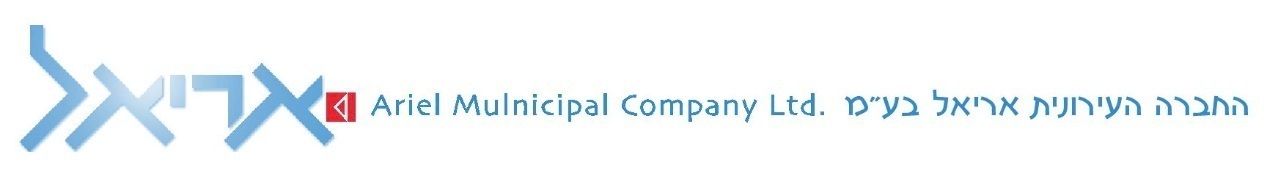 אפריל 2022מכרז 02/22לעבודות תליה, תחזוקה ופירוק של תפאורה ומיצגים בפרויקט תליות מרכז העיר ירושליםמסמכי המכרזמסמך א' - הזמנה להציע הצעותמסמך א(1) 	–	מסמכי הערכה לבחינת עמידת המשתתף בתנאי הסף. מסמך א(2)	–	תצהיר על קיום דיני עבודה בהתאם לחוק עסקאות גופים ציבוריים.מסמך א(3)	–	תצהיר היעדר קרבה.מסמך א(4)	–	תצהיר בדבר אי תיאום הצעות במכרז.מסמך א(5)	–	תצהיר היעדר הרשעות.מסמך ב' – הצהרת המשתתף 	מסמך ג' – הסכםנספח א' – ערבות ביצוע.נספח ב' – אישור על קיום ביטוחים.נספח ג' – הוראות בטיחות.נספח ד' – הצעת המשתתף, מפרט טכני ותכניות העמדה.				          נספח ה' - 	כתב כמויות לפי רחובות הזמנה להציע הצעות לעבודות תליה ותחזוקה של תפאורה ומיצגים בפרויקט תליות מרכז העיר ירושליםכלליהחברה העירונית אריאל לתרבות, חברה, חינוך, רווחה ספורט ואומנויות בע"מ (להלן: "החברה" או "חברת אריאל") מזמינה בזאת מועמדים העומדים בתנאי הסף שלהלן, להציע הצעות מחיר לביצוע עבודות תליה, הקמה, תחזוקה ופירוק של תפאורה ומיצגים בפרויקט תליות במרכז העיר ירושלים  (להלן: "העבודות"),  הכל בהתאם לתנאים המפורטים במכרז זה (להלן: "המכרז").מובהר כי במסגרת מכרז זה תוכל החברה לפצל את הזכייה למספר זוכים כך שכל זוכה יקבל לביצוע רחוב אחד או יותר לפי שיקול דעת החברה – אין מניעה כי ייבחר זוכה אחד לביצוע כלל העבודות.עיקרי ההתקשרות:הפרטים המובאים בסעיף זה להלן הינם כלליים בלבד והוראות הסעיף תחייבנה את הצדדים רק במקרים אשר בהם אין התייחסות אחרת מפורטת ומפורשת באיזה ממסמכי המכרז. הייתה התייחסות אחרת כאמור באיזה ממסמכי המכרז, תחייב ההוראה האחרת והמפורטת:כל זוכה במכרז יבצע עבודות תליה, הקמה, תחזוקה ופירוק של תפאורה ומיצגים במסגרת פרויקט תליות במרכז העיר  ירושלים בהתאם לאמור בהסכם על נספחיו.הזוכה יידרש לספק, על חשבונו, את כל כוח האדם, הציוד, הרכבים והמתקנים הדרושים לביצוע העבודות.הזוכה יהא אחראי לאישורים מכל רשות רלוונטית לביצוע העבודות לרבות משטרת ישראל, ביצוע הסדרי תנועה לפי הצורך וכיו'.בתמורה לקיום התחייבויותיו עפ"י מסמכי המכרז, יהיה הזוכה זכאי לתמורה, בהתאם להצעתו וכמפורט בחוזה ההתקשרות (מסמך ג'). יתר תנאי ההתקשרות לרבות העמדת ערבויות ביצוע, ביטוחים, העסקת עובדים וכיו' יהיו בהתאם לתנאי ההסכם על נספחיו.תנאים להשתתפות במכרזרשאים להשתתף במכרז יחידים אזרחי ישראל או תאגידים המאוגדים כדין בישראל, העומדים בדרישות המצטברות הבאות:על המציע להיות חברה או שותפות רשומה או עוסק מורשה במדינת ישראל כחוק. 	על המציע לצרף להצעתו תעודת התאגדות או תעודת עוסק מורשה נושא חותמת "נאמן למקור".בעל ניסיון מוכח, בביצוע עבודות תליית מיצגים/אביזרים או הקמת תפאורות במרחב העירוני בהיקף כספי מצטבר של 1,000,000 ₪, לא כולל מע"מ, לפחות בין השנים 2017-2021.להוכחת עמידתו בתנאי סף זה על המשתתף למלא את מסמך א(1) ולצרף אישורים בנוסח המצ"ב בגין ביצוע העבודות. מעסיק/עומדים לרשותו לפחות 2 עובדים ומתקינים בעלי אישורי עבודה בגובה או שעברו הסמכה לביצוע עבודות בגובה בהתאם לעבודה.להוכחת עמידתו בתנאי סף זה על המשתתף לפרט לגבי עובדיו במסמך א(1) ולצרף אישורי עבודה בגובה או אישור הסמכה בגין כל אחד מהם. לא מילא מציע אחר איזה מהתנאים להשתתפות במכרז, רשאית וועדת המכרזים, מטעם זה בלבד ולפי שיקול דעתה הבלעדי והמוחלט, לפסול את הצעתו של המציע או לחלופין; לבקש כי ישלים ו/או יתקן ו/או יבהיר איזה מהנתונים שבהצעתו ו/או המסמכים שצורפו לה.ההצעהההצעה תוגש על ידי ישות משפטית אחת בלבד (המגיש יכונה לעיל ולהלן: "המשתתף" או "המציע"), כאשר כל המסמכים והאישורים הנדרשים במכרז, יהיו על שם המשתתף במכרז בלבד.הצעת המשתתף תוגש אך ורק על גבי הטופס להגשת הצעה המהווה חלק בלתי נפרד ממכרז זה ואשר ימולא בשלמותו בהתאם לתנאים המפורטים בו. מובהר כי יש להגיש את טופס ההצעה הכספית (מסמך ב'1) בשני עותקים חתומים כדין. מודגש בזה, כי המחירים אינם כוללים מע"מ. מע"מ, בשיעור החוקי שיהיה בתוקף במועד הרלוונטי, יתווסף וישולם כנגד המצאת חשבונית מס כדין.כל שינוי או תוספת שיעשו במסמכי המכרז או כל הסתייגות לגביהם, בין אם בדרך של תוספת בגוף המסמכים ובין באמצעות מכתב לוואי או בכל דרך אחרת עלולים להביא לפסילת ההצעה ובכל מקרה יחייב את הצדדים הנוסח שהוכן ע"י החברה, ללא כל שינוי, תוספת או הסתייגות.על המשתתף לחתום על מסמכי המכרז בשולי כל דף ובמקום המיועד לכך. אישורים ומסמכיםכל מציע יצרף להצעתו את כל המסמכים שלהלן: סט מלא של מסמכי המכרז, לרבות הודעות למציעים שנשלחו ע"י החברה בכתב (ככל שנשלחו), כשהם חתומים ע"י המציע. כלל המסמכים הנדרשים בסעיף 3 להוכחת עמידתו של המשתתף בתנאי הסף.כל האישורים הנדרשים לפי חוק עסקאות גופים ציבוריים התשל"ו-1976, דהיינו:אישור מפקיד שומה, מרו"ח או מיועץ מס, או העתק ממנו המעיד כי הוא מנהל את פנקסי החשבונות והרשומות שעליו לנהלם על פי פקודת מס הכנסה וחוק מס ערך מוסף, התשל"ז 1976 (להלן – "חוק מע"מ"), או שהוא פטור מלנהלם וכי הוא נוהג לדווח לפקיד השומה על הכנסותיו ולדווח למנהל על עסקאות שמוטל עליהם מס לפי חוק מע"מ.תצהיר על בדבר קיום דיני עבודה, בנוסח מסמך א(2) המצורף להזמנה להציע הצעות. העתק תעודת עוסק מורשה או אישור משלטונות המס על היותו עוסק מורשה (במקרה של משתתף המדווח בתיק איחוד – יצורף גם אישור מאת רשויות המס בדבר היותו של המשתתף נכלל בתיק המאוחד של העוסק, אשר לגביו הוצא וצורף להצעה האישור).אישור על ניכוי מס הכנסה במקור, על שם המשתתף.תצהיר העדר קרבה, בנוסח מסמך א(3) המצ"ב.תצהיר אי תיאום הצעות, בנוסח מסמך א(4) המצ"ב.תצהיר העדר הרשעות, בנוסח מסמך א(5) המצ"ב.ככל שהמשתתף הינו תאגיד יצורפו גם:העתק תעודת התאגדות של המשתתף.תדפיס נתונים מעודכן מאת רשם התאגידים הרלוונטי לסוג ההתאגדות של המשתתף בדבר פרטי הרישום של התאגיד, מנהלי התאגיד והשעבודים הרובצים על נכסיו.אישור עו"ד המאשר כי המשתתף הינו תאגיד רשום וכי החתימות על גבי מסמכי המכרז הן של מורשי חתימה מטעם המשתתף ומחייבות את המשתתף לכל דבר וענין וכי מורשי החתימה הנ"ל הוסמכו לחייב את המשתתף ולחתום בשמו על כל מסמך נוסף או אחר שידרש לצורכי מכרז זה והוצאתו אל הפועל (בשולי טופס ההצהרה (מסמך ב') או במסמך נפרד).הוגשה הצעה על ידי אדם פרטי (עוסק מורשה) יצורף העתק מאושר ע"י עו"ד כ"נאמן למקור" של תעודת הזהות וכן אישור עו"ד כי החתימות ע"ג מסמכי ההצעה הן של המציע (בשולי טופס ההצהרה או בטופס נפרד). לא צירף המשתתף להצעתו איזה מהמסמכים האמורים לעיל, רשאית ועדת המכרזים, מטעם זה בלבד ולפי שיקול דעתה הבלעדי והמוחלט, לפסול את הצעתו של המשתתף או לחלופין; לבקש כי יוסיף ו/או ישלים ו/או יתקן ו/או יבהיר איזה מהמסמכים שבהצעתו ו/או הנתונים המפורטים בה וכן רשאית החברה להתעלם מפגמים שאינם מהותיים, לפי שיקול דעתה הבלעדי. מבלי לגרוע מכלליות האמור לעיל, בעת ולצורך הערכת ההצעות תהיה החברה רשאית לדרוש מהמציע לפרט ו/או להבהיר ו/או להוסיף מסמכים על המסמכים שהגיש במצורף להצעתו כאמור והמציע מתחייב לשתף פעולה עם החברה ו/או מי מטעמה שיעסקו בהערכת ההצעות ולהמציא כל מסמך שיידרש על-ידם, כאמור.אופן הגשת ההצעההמציע יגיש את הצעתו במעטפה סגורה ללא סימני זיהוי ועליה יירשם מספר המכרז בלבד ללא סימני זיהוי אחרים.מעטפת המכרז תופקד בתיבת המכרזים במשרדי החברה  היכל הפיס ארנה ירושלים רחוב דרך בנבנישתי 1 ירושלים סמוך לאצטדיון טדי, עד ליום שלישי 12.4.22 בשעה 12:00 בדיוק. הצעה שתוגש לאחר המועד האחרון כאמור לא תפתח (למעט לשם זיהוי המשתתף לשם השבת המעטפה אליו) ולא תידון כלל.כל הצעה תהא בתוקף לתקופה של 90 (תשעים) ימים מהמועד האחרון להגשת הצעות במכרז. החברה תהא רשאית לדרוש את הארכת תוקף ההצעה למשך 30 (שלושים) יום נוספים והמציע מחויב לפעול בהתאם לדרישה זו. המציע יגיש את הצעתו בקובץ מקורי של מסמכי המכרז, מבלי לבצע בהם כל תיקון, שינוי, תוספת או הסתייגות שהיא ויצרף להצעתו את כל המסמכים שעליו לצרף כאמור לעיל.ערך המציע שינוי, תיקון או הסתייגות מכל מין וסוג שהוא, במסמכי המכרז (למעט השלמת הפרטים הנדרשים ממנו בהצעתו) תהיה החברה רשאית, מטעם זה בלבד, לפסול את ההצעה או, לפי שיקול דעתה הבלעדי, לבקש מהמציע לתקן את הצעתו, או לראות את הצעתו כאילו הוגשה ללא הסתייגות כאמור. בכל מקרה (גם אם החברה לא העירה לשינויים כאמור) יחייב את הצדדים הנוסח של מסמכי המכרז, אשר הוכן ע"י החברה וכפי שנמסר למציעים.משלוח ההצעה בדואר או הגשתה בכל דרך אחרת שאינה שלשול מעטפת ההצעה בתיבת המכרזים, אינם עונים על דרישות המכרז, והצעה שלא תמצא, מכל סיבה שהיא, בתיבת המכרזים בעת פתיחתה, לא תמנה בין ההצעות המשתתפות במכרז.  החברה רשאית להאריך את המועד להגשת הצעות בהודעה בכתב למשתתפים.  בהגשת הצעתו מביע המשתתף הסכמתו לכל תנאי המכרז ולכל האמור במסמכי המכרז, ובכלל זאת לכל תנאי הסכם ההתקשרות.רכישת חוברת המכרז והוצאות את חוברת מסמכי המכרז ניתן לרכוש, בתמורה לסך של 500 ₪  בתוספת מע"מ כדין במשרדי החברה. סכום זה לא יוחזר בכל מקרה.כל ההוצאות, מכל מין וסוג שהוא, הכרוכות בהכנת ההצעה למכרז ובהשתתפות במכרז, ובכלל זאת כל ההוצאות הכרוכות בהוצאת הערבויות הנדרשות במסמכי המכרז, תחולנה על המציע. מפגש מציעים, הבהרות ושינויים מציע המעוניין לקיים סיור בטרם הגשת הצעה יתאם מול גב' לירז נקדאי
 בטל- 050-9100676 – סיור מציעים אינו חובה.עד יום חמישי 7.4.22  בשעה 12:00 יהיה רשאי כל אחד מהמציעים להפנות לחברה, באמצעות  שאלות הבהרה בכתב, אל גב' דנה מלכה-לוי, בדואר אלקטרוני לפי הכתובת MLDANA@jerusalem.muni.il. ככל שיהיו שינויים במכרז תופץ הודעה לכל רוכשי חוברת המכרז ו/או באתר האינטרנט של החברה והיא תהווה חלק בלתי נפרד ממסמכי המכרז.את שאלות ההבהרה יש להגיש בקובץ WORD בלבד, בפורמט להלן:יודגש, כי החברה לא תהא חייבת לענות לשאלות הבהרה, אלא אם נשלחו בפורמט ובמבנה, המוכתבים לעיל.כל הסבר, פרשנות או תשובה שניתנו בעל-פה, אין ולא יהיה להם כל תוקף שהוא. רק תשובות בכתב – תחייבנה את החברה. כן יודגש, כי החברה אינה מתחייבת לענות על כל השאלות שיוגשו.החברה רשאית, בכל עת, עד למועד האחרון להגשת הצעות במכרז, להכניס שינויים ותיקונים במסמכי המכרז, ביוזמתה או בתשובה לשאלות המשתתפים. השינויים והתיקונים כאמור יהוו חלק בלתי נפרד מתנאי המכרז, יובאו, בכתב, לידיעת כל רוכשי מסמכי המכרז ו/או באמצעות אתר האינטרנט של החברה, יחתמו ע"י המציע ויצורפו על-ידו להצעתו.שמירת זכויותכל הזכויות במסמכי המכרז שמורות לחברה, והמשתתפים במכרז לא יהיו רשאים לעשות כל שימוש במסמכי המכרז אלא לצורך הכנת והגשת הצעה במכרז זה. אין לראות בתוצאות מכרז זה משום התחייבות של החברה להזמין את מלוא הכמויות ו/או מרביתן מהמציע/ים שיקבע/ו כזוכה/ים במכרז זה. אין בקביעת זוכה/ים כלשהו/ם במכרז כדי להטיל על החברה חובה או להעניק למי שנקבע/ו כזוכה/ים זכות להתקשרות עם החברה בהיקף כלשהו. החברה תהא זכאית לאכוף על כל משתתף שהצעתו תיקבע כזוכה את תנאי הצעתו במכרז בהתאם לתנאי ההסכם. בחינת ההצעות ואופן בחירת הזוכההחברה תבחן ותעריך את ההצעות של המשתתפים בשני שלבים כמפורט להלן: שלב א' – בדיקת שלמות הצעת המציע ועמידתו של המציע בתנאי הסף. מציעים אשר הצעתם תימצא שלמה ואשר יעמדו בתנאי הסף, יעברו לשלב ב' של המכרז כמפורט להלן.שלב ב' – בחינת הצעות המחיר של המשתתפים. החברה רשאית לפצל את הזכייה בין המשתתפים השונים. יובהר כי למשתתף ירושלמי (אשר כתובתו / חלק ממשרדיו מצויים בירושלים) יופחתו 5 ₪ מגובה הצעת המחיר הנקובה, וכחלק מניקוד ההצעות בלבד.מבלי לגרוע מכלליות האמור לעיל, ועדת המכרזים תהא רשאית להביא בחשבון שיקוליה בבחירת ההצעות את אמינותו, ניסיונו, כישוריו, יכולתו ואיתנותו הפיננסיות של המציע, ואת ניסיונה של החברה ושל גופים אחרים עם המציע בעבר. מבלי לגרוע מכלליות האמור לעיל, תהיה החברה  רשאית, במסגרת בדיקותיה לפי סעיף זה, לפנות למזמיני עבודות קודמות (בין אלה שצוינו ע"י המציע ובין אחרים) לבירור פרטים בדבר המציע ומידת שביעות הרצון מקיום התחייבויותיו. החברה רשאית לא להתחשב כלל בהצעה שהיא בלתי סבירה בשל מחירה, תנאיה או בשל חוסר התייחסות לדרישות או לנתונים שבמסמכי המכרז, באופן שלדעת החברה מונע הערכת ההצעה כנדרש. כמו כן, רשאית החברה לפסול הצעות החורגות מהאומדן שיוכן לצורכי מכרז זה. כמו כן תהיה החברה רשאית  להקטין או לצמצם את היקף העבודות, לרבות ע"י ביטול של פרקים שונים בעבודות וכן תהיה החברה רשאית לדחות את ביצוען של העבודות או כל חלק מהן למועד מאוחר יותר, לפי שיקול דעתה וצרכיה.מובהר בזאת כי החברה אינה מתחייבת לקבל את ההצעה הזולה ביותר או כל הצעה שהיא  והיא רשאית לבטל את המכרז, מכל סיבה שהיא ולפי שיקול דעתה. החברה רשאית לדרוש מהמציעים פרטים ו/או הבהרות נוספות לשביעות רצונה המלא גם לאחר פתיחת ההצעות. כמו כן, רשאית החברה ו/או מי מטעמה לערוך ביקורים במשרדי המציעים לצורך בחינת ההצעות.מבלי לפגוע בכלליות האמור לעיל, תהא ועדת המכרזים רשאית שלא לדון בהצעת משתתף או לפסלה אם יש לה יסוד סביר לחשוש שפעל בחוסר תום לב ו/או שלא בדרך המקובלת בהליכי מכרז, או שכוונתו הייתה להוליך שולל את הוועדה על ידי שגיאות שנעשו במתכוון או על ידי תכסיסים בלתי הוגנים, או שהצעתו מבוססת על הבנה מוטעית של נושא המכרז או על הנחות בלתי נכונות או אם המחירים שצוינו בהצעה אינם סבירים.בוטל המכרז או הוקטן היקפו או הוגדל היקפו או נדחה ביצועו ו/או חלק ממנו או פוצלה הזכייה מכוחו או לא פוצלה הזכייה מכוחו, מכל סיבה שהיא, לא תהא למציע ו/או לזוכה כל תביעה ו/או זכות תביעה בגין כל פיצוי אף אם יגרם לו נזק כאמור, והמציע ו/או הזוכה לא יהיה זכאי לפיצוי מכל מין וסוג.  הודעה על זכייה וההתקשרותעם קביעת הזוכה במכרז, תודיע על כך החברה לזוכה. עד המועד שיהיה נקוב בהודעת החברה על הזכייה במכרז כאמור, ימציא הזוכה את כל המסמכים והאישורים שעליו להמציא בהתאם למסמכי המכרז לרבות הערבות הבנקאית לביצוע ואישור על עריכת ביטוחים. לא מילא הזוכה אחר כל התחייבויותיו כמפורט בסעיף 11.2 לעיל, תוך התקופה האמורה שם  ולרבות אם לא המציא אחד או יותר מהמסמכים, אשר עליו להמציא נוכח זכייתו ו/או חזר בו מהצעתו, תהא רשאית החברה לבטל את זכייתו של הזוכה במכרז, ולחלט את הערבות, אשר הוגשה ע"י המשתתף במצורף להצעתו וזאת כפיצוי קבוע ומוסכם מראש ומבלי לגרוע מכל זכות ו/או סעד נוספים העומדים לזכותה נוכח הפרה זו של התחייבויות הזוכה. כן תהא רשאית החברה במקרה זה להתקשר בנשוא המכרז עם כל מציע או יזם אחר בכל התנאים שתמצא לנכון, והכל מבלי לגרוע מכל סעד או תרופה אחרים להם זכאית החברה על-פי המכרז ו/או על-פי כל דין. מבלי לגרוע מהאמור לעיל, במקרה שהזוכה לא קיים איזו מהתחייבויותיו בעקבות הזכייה כאמור והחברה, לפי שיקול דעתה הבלעדי, החליטה שלא לבטל את הזכייה, תהא החברה זכאית לסך של 1000 ₪ (אלף ש"ח) כפיצויים מוסכמים וקבועים מראש בגין כל יום איחור מתום המועד כאמור בסעיף 11.2 דלעיל ועד למועד קיום התחייבויותיו של הזוכה או מועד המצאת כל האישורים. החברה תיתן הודעה בכתב ליתר המשתתפים במכרז באשר לאי זכייתם היה והמשתתף לא יעמוד בהתחייבויותיו על פי מסמכי המכרז, תהיה החברה רשאית לבטל את הזכייה במכרז בהודעה בכתב למשתתף, החל בתאריך שייקבע על ידי החברה בהודעה, וזאת לאחר שניתנה למשתתף הודעה בה נדרש לתקן את המעוות. אין בסעיף זה כדי לגרוע מזכויות החברה על פי כל דין ועל פי מכרז זה.מבלי לגרוע מהאמור לעיל, תהיה החברה רשאית לבטל את הזכייה במכרז גם במקרים הבאים: לא הצליחה החברה לקבל הסכמה מבעלי הבתים ברחובות השונים (כולם או חלקם) לתליית המיצגים.הפרויקט בוטל מכל סיבה שהיא לרבות היעדר תקציב או מצב בטחוני.כשיש בידי החברה הוכחות, להנחת דעתה, כי המשתתף או אדם אחר מטעמו נתן או הציע שוחד, מענק, דורון או טובת הנאה כלשהי בקשר עם הזכייה במכרז. התברר לחברה כי הצהרה כלשהי של המשתתף שניתנה במכרז אינה נכונה, או שהמשתתף לא גילה לחברה עובדה מהותית אשר, לדעת החברה, היה בה כדי להשפיע על קביעתו כזוכה במכרז.הוטל/ו עיקול/ים על נכסי הזוכה במכרז, כולם או חלקם, אשר לדעת החברה יש בו/בהם כדי להשפיע על יכולתו של הזוכה במכרז לבצע את עבודות האחזקה,  במסגרת המכרז, והעיקול/ים האמור/ים לא הוסר/ו לחלוטין תוך 30 יום ממועד הטלתו/ם.מונה לנכסי הזוכה במכרז, כולם או חלקם, כונס נכסים זמני או קבוע או מפרק זמני או קבוע, והמינוי, כאמור, לא בוטל בתוך 60 יום ממועד המינוי.במקרה שבו הזוכה במכרז הוא תאגיד - התברר לחברה כי הועברה 25% מהשליטה בזוכה במכרז  ללא הסכמה, מראש ובכתב, של החברה. בוטלה הזכייה במכרז, מכל סיבה שהיא, תהיה החברה רשאית להכריז על זוכה אחר, תחת הזוכה שזכייתו בוטלה, וזאת לפי שיקול דעתה. זוכה במכרז שזכייתו בוטלה, בנסיבות כאמור, יפצה את החברה על כל הפסד שיגרם לה בשל כך.אישור תקציבימובהר בזאת כי קביעת זוכה במכרז כפופה לאישור תקציבי מהגורמים המוסמכים בחברה, ובמידה וההצעה גבוהה מתקציב החברה למכרז, רשאית החברה לבטל את המכרז.כן תהיה החברה רשאית, לפי שיקול דעתה הבלעדי, להזמין חלק מהשירותים ו/או להזמינם בשלבים, או לצמצם את היקפם עד להיקף התקציבי המתאים והמאושר והכל בהתאם לתקציב המאושר ולתוצאות המכרז. למציע ו/או למי מטעמו, לא תהיינה כל טענות, דרישות, ו/או תביעות מכל סוג ומין שהוא כלפי החברה בשל שימוש החברה בזכויותיה אלו.ביטול המכרזהחברה רשאית לצמצם את היקף המכרז או לבטלו או לבטל חלקים ממנו, או לצאת למכרז חדש מכל סיבה שהיא, לרבות במקרה שההצעות המתקבלות יהיו בלתי סבירות, או שלא יעמדו בדרישות הסף, או כתוצאה משיבוש בלתי צפוי בלוחות הזמנים, בעיות תקציב וכיוצא באלה. בנוסף לאמור לעיל ולאמור עפ"י כל דין, מובהר בזאת, כי החברה תהא רשאית – אך לא חייבת - לבטל את המכרז גם בכל אחד מהמקרים האלה: ההצעות שהוגשו הן במחיר נמוך או גבוה באופן מהותי או בלתי סביר מהאומדן המקצועי שנערך ו/או מהמחיר שנראה לחברה כמחיר הוגן וסביר עבור השירותים נשוא המכרז ו/או המסגרת התקציבית שאושרה לקבלת השירותים.התברר לעורך המכרז, לאחר פרסום מסמכי המכרז ו/או לאור שאלות ההבהרה ו/או לאחר פתיחת ההצעות, שנפלה טעות במפרט או בדרישות המפורטות במסמכים, או שהושמטו נתונים / דרישות מהותיים מהמפרט, או שאלה בוססו על נתונים שגויים, או בלתי שלמים.יש בסיס סביר להניח שהמציעים, כולם או חלקם, תיאמו הצעות מחיר ו/או פעלו בניסיון ליצור הסדר כובל.החליטה החברה על ביטול המכרז, לא תהא למי מהמציעים במכרז ו/או למי מרוכשי מסמכי המכרז כל תביעה ו/או דרישה ו/או טענה כלפי החברה ו/או כלפי מי מטעמה.הוראות כלליותהתברר לחברה, בין באמצעות המציע ובין בדרך אחרת, כי הצהרה מהצהרות המציע או מצג אחר שהציג המציע כלפי החברה במסגרת הצעתו, אינם נכונים, מלאים או מדויקים, רשאית החברה לפסול את ההצעה, ואם בחרה בהצעה כהצעה זוכה – לבטל את הזכייה.מסמכי המכרז הם קניינה הרוחני של החברה, אשר מועבר למציעים לצורך הגשת ההצעות בלבד. אין לעשות במסמכי המכרז שימוש שאינו לצורך הכנת ו/או הגשת ההצעות.סמכות השיפוט הבלעדית והייחודית בכל הקשור לנושאים ולעניינים הנובעים או הקשורים למכרז זה תהא לבתי המשפט המוסמכים בירושלים.									______________						אורי מנחם, מנכ"ל      מסמכי הערכהפרטים על המשתתףשם המשתתף:______________________________________________________מס' הזיהוי:										________________________________________________________מען המשתתף (כולל מיקוד):								_____________________________________________שם איש הקשר אצל המשתתף: 							___________________________________________תפקיד איש הקשר: 									___________________________________________________טלפונים:										___________________________________________________________פקסימיליה:										_________________________________________________________דואר אלקטרוני: 									_____________________________________________________כתובת המשרד (לשם ניקוד משתתפים מירושלים): ___________________________עמידת המשתתף בתנאי הסף שבסעיף 3.2: בעל ניסיון מוכח, בביצוע עבודות תליית מיצגים/אביזרים או הקמת תפאורות במרחב העירוני בהיקף כספי מצטבר של 1,000,000 ₪, לא כולל מע"מ,בין השנים 2017-2021עבודה מס' 1:שם העבודה: _________________________________________________________.מקום ביצוע: _________________________________________________________.שווי ביצוע בש"ח לא כולל מע"מ: ___________________________________________.מועד התחלת וסיום ביצוע העבודה:_________________________________________.שם המזמין: _________________________________________________________.איש קשר אצל המזמין: __________________________________________________.טלפון איש קשר אצל המזמין: ______________________________________________.** יש לצרף אישור של הגוף המזמין בנוסח המצ"ב.עבודה מס' 2:שם העבודה: _________________________________________________________.מקום ביצוע: _________________________________________________________.שווי ביצוע בש"ח לא כולל מע"מ: ___________________________________________.מועד התחלת וסיום ביצוע העבודה:_________________________________________.שם המזמין: _________________________________________________________.איש קשר אצל המזמין: __________________________________________________.טלפון איש קשר אצל המזמין: ______________________________________________.** יש לצרף אישור של הגוף המזמין בנוסח המצ"ב.עבודה מס' 3:שם העבודה: _________________________________________________________.מקום ביצוע: _________________________________________________________.שווי ביצוע בש"ח לא כולל מע"מ: ___________________________________________.מועד התחלת וסיום ביצוע העבודה:_________________________________________.שם המזמין: _________________________________________________________.איש קשר אצל המזמין: __________________________________________________.טלפון איש קשר אצל המזמין: ______________________________________________.** יש לצרף אישור של הגוף המזמין בנוסח המצ"ב.עמידת המשתתף בתנאי הסף הקבוע בסעיף 3.3:                                                                                       ____________חתימת המשתתףאישורהריני לאשר, כי ביום ________, הופיע בפני, _______________, עו"ד מ.ר. _________, אשר משרדי ברחוב ____________, מר/גב' ____________, המוכר לי באופן אישי, ולאחר שהזהרתיו כי עליו להצהיר את האמת וכי יהיה צפוי לעונשים הקבועים בחוק אם לא יעשה כן, אישר נכונות תצהירו דלעיל וחתם עליו בפני._________________						_______________________            תאריך                                                                                           עו"ד     חותמת + חתימת לכבוד: חברת אריאלהנדון: אישור על ביצוע עבודותאני הח"מ _________________ (שם מלא) , _______________________ (תפקיד) של _____________________ (להלן: "הגוף"), מאשר בזאת כי _________________ ח.פ __________________ (להלן: "המשתתף") ביצע עבור הגוף עבודות תליית מיצגים/אביזרים או הקמת תפאורות במרחב העירוני  בשנת_________ .היקף כספי של העבודות כפי ששולם על ידי הגוף למשתתף: ___________________ ₪ (לא כולל מע"מ).							__________________							 חתימה + חותמת** יש להעלות את האישור על נייר לוגו של הגוף המזמין.** יש להגיש אישור נפרד לכל גוף אשר מצוין ומפורט בסעיף 2 דלעיל.תצהיר קיום דיני עבודהאני הח"מ ____________ ת.ז. ___________ לאחר שהוזהרתי כי עלי לומר את האמת וכי אהיה צפוי/ה לעונשים הקבועים בחוק אם לא אעשה כן, מצהיר/ה בזה כדלקמן: הנני נותן תצהיר זה בשם ________________________ מספר זיהוי _____________ (להלן – "הגוף" או "המשתתף") המבקש להגיש הצעה למכרז 02/22 של החברה העירונית אריאל לתרבות, חברה, חינוך, רווחה ספורט ואומנויות בע"מ. אני מצהיר/ה כי הנני מוסמך/ת לתת תצהיר זה בשם הגוף.בתצהירי זה, משמעותם של המונחים "בעל זיקה" ו- "עבירה" כהגדרתם בסעיף 2ב לחוק עסקאות גופים ציבוריים, התשל"ו – 1976 (להלן- "החוק"), תחת הכותרת "קיום דיני עבודה – תנאי לעסקה עם גוף ציבורי". אני מאשר/ת כי הוסברה לי משמעותם של מונחים אלה וכי אני מבין/ה אותם.הנני מצהיר בזאת כי עד למועד ההתקשרות (כהגדרתו בסעיף 2ב לחוק) המשתתף לא הורשע בפסק דין חלוט ביותר משתי עבירות (עבירה לעניין זה - עבירה עפ"י חוק עובדים זרים התשנ"א-1991 או לפי חוק שכר מינימום, התשמ"ז- 1987, שנעבר לאחר יום 31.10.02) או, לחלופין, המשתתף או בעל זיקה אליו (כהגדרתו בסעיף 2ב לחוק), הורשעו בפסק דין חלוט ביותר משתי עבירות (עבירה לעניין זה - עבירה עפ"י חוק עובדים זרים, התשנ"א-1991 או לפי חוק שכר מינימום, התשמ"ז- 1987, שנעבר לאחר יום 31.10.02), אולם במועד האחרון להגשת הצעות במכרז, חלפה שנה לפחות ממועד ההרשעה האחרונה.זה שמי, להלן חתימתי ותוכן תצהירי דלעיל אמת.                                                                                                ____________________                                                                                                           חתימת המצהיראישורהריני לאשר, כי ביום ________, הופיע בפני, _______________, עו"ד מ.ר. _________, אשר משרדי ברחוב ____________, מר/גב' ____________, המוכר לי באופן אישי, ולאחר שהזהרתיו כי עליו להצהיר את האמת וכי יהיה צפוי לעונשים הקבועים בחוק אם לא יעשה כן, אישר נכונות תצהירו דלעיל וחתם עליו בפני._________________						_______________________            תאריך                                                                             עו"ד     חותמת + חתימת תצהיראני הח"מ ________________________ מס ת"ז ____________ נושא משרה ב________________ מספר זיהוי _______________________ (להלן: "המשתתף") מצהיר בזאת כדלקמן:אני מוסמך לחתום על תצהיר זה בשם המשתתף ומנהליו.ההצעה הוגשה על ידי המשתתף באופן עצמאי, ללא התייעצות, הסדר או קשר עם מציע אחר או עם מציע פוטנציאלי אחר.הצעת המשתתף לא הוצגו בפני כל משתתף אחר בכוח או בפועל.המשתתף לא היה מעורב בניסיון להניא גוף אחר מלהגיש הצעות במכרז זה.המשתתף לא היה מעורב בניסיון לגרום לגוף אחר להגיש הצעה גבוהה או נמוכה יותר מהצעת המשתתף.המשתתף לא היה מעורב בניסיון לגרום למתחרה להגיש הצעה בלתי תחרותית מכל סוג שהוא.הצעת המשתתף מוגשת בתום לב ולא נעשית בעקבות הסדר או דין ודברים כלשהוא עם משתתף אחר (בכוח או בפועל( במכרז זה.יש לסמן V  במקום המתאיםהמשתתף לא נמצא כרגע תחת חקירה בחשד לתיאום מכרז. אם כן, נא פרט:__________________________________________________________________________________________________________________________________________________________המשתתף לא הורשע בארבע השנים האחרונות בעבירות על חוק ההגבלים העסקיים, לרבות עבירות של תיאומי מכרזים.אם כן, אנא פרט:__________________________________________________________________________________________________________________________________________________________אני מודע לכך כי העונש על תיאום מכרז יכול להגיע עד חמש שנות מאסר בפועל.__________     ___________    ____________     ___________        ____________       תאריך            שם התאגיד        חותמת התאגיד    שם המצהיר ותפקידו       חתימת המצהיראישוראני החתום מטה, עו"ד _______________ מאשר, כי ביום _____________ התייצב בפני מר _______________ הנושא תעודת זהות שמספרה ___________: והמוסמך להתחייב בשם __________________  מספר זיהוי ________________ והמוכר לי אישית/אותו זיהיתי לפני ת.ז. מספר _____________ ולאחר שהזהרתיו כי עליו לומר את האמת כולה ורק אותה וכי אם לא יעשה כן יהיה צפוי לעונשים הקבועים בחוק, אישר באוזניי את נכונות הצהרתו וחתם עליה בפני.________________________                               ______________________  שם מלא + חתימה +  חותמת                                                        תאריך                                                לכבוד החברה העירונית אריאלהנדון: הצהרה בדבר היעדר קירבה לעובד חברת אריאל או לדירקטור בחברת אריאלחברת אריאל מביאה לידיעת כל מציע כי עליו למסור אם יש לו קרוב משפחה לעובד בחברת אריאל או לדירקטור בחברת אריאל או שותף או סוכן בקרב הנ"ל. "קרוב" לצורך זה פירושו – בן זוג, הורה, בן או בת, אח או אחות.מטרתה של ההצהרה בדבר קרוב משפחה היא למנוע התקשרות שבין מציע לבין אריאל אם קיימת קרבה משפחתית בין המציע או תאגיד שבשליטתו לבין עובד או דירקטור בחברת אריאל לצורך האמור תאגיד בשליטת מציע הוא אם לאותו מציע שלו קרוב כאמור חלק העולה על עשרה אחוזים בהונו או שהוא מנהל או עובד אחראי בבהתאם לכך אני הח"מ _____________ המעוניין להשתתף במכרז שפורסם על-ידי החברה, מצהיר ומתחייב בזאת כדלקמן:בין חברי דירקטוריון אריאל יש/אין (מחק את המיותר) לי: בן זוג, הורה, בן או בת, אח או אחות ואף לא סוכן או שותף.בתאגיד שבשליטתי ואשר באמצעותו הגשתי את הצעתי, יש/אין (מחק את המיותר) לאחד מאלה המוגדרים במונח "קרוב" כאמור לעיל חלק העולה על 10 אחוזים בהון או ברווחים, ואין אחד מהמנויים לעיל מכהן בו כמנהל או עובד אחראי.יש/אין (מחק את המיותר) לי בן-זוג, שותף או סוכן העובד באריאל.ידוע לי כי ועדת המכרזים של חברת אריאל תהיה רשאית לפסול את הצעתי אם יש לי קרבה משפחתית כאמור לעיל, או אם מסרתי הצהרה לא נכונה.אני מצהיר בזאת כי הפרטים שמסרתי לעיל הינם נכונים ומלאים, והאמור בהצהרה זו הינו אמת.ולראיה באתי על החתום :	שם המציע :		____________________תאריך :		____________________חתימת המציע :	____________________תצהיראני הח"מ ________________________ מס ת"ז ____________ נושא משרה ב________________ מספר זיהוי _______________________ (להלן: "המשתתף") מצהיר בזאת כדלקמן:אני מוסמך לחתום על תצהיר זה בשם המשתתף ומנהליו.ההצעה הוגשה על ידי המשתתף באופן עצמאי, ללא התייעצות, הסדר או קשר עם מציע אחר או עם מציע פוטנציאלי אחר.הצעת המשתתף לא הוצגו בפני כל משתתף אחר בכוח או בפועל.המשתתף לא היה מעורב בניסיון להניא גוף אחר מלהגיש הצעות במכרז זה.המשתתף לא היה מעורב בניסיון לגרום לגוף אחר להגיש הצעה גבוהה או נמוכה יותר מהצעת המשתתף.המשתתף לא היה מעורב בניסיון לגרום למתחרה להגיש הצעה בלתי תחרותית מכל סוג שהוא.הצעת המשתתף מוגשת בתום לב ולא נעשית בעקבות הסדר או דין ודברים כלשהוא עם משתתף אחר (בכוח או בפועל( במכרז זה.המשתתף לא נמצא כרגע תחת חקירה בחשד לתיאום מכרז. אם כן, נא פרט:_________________________________________________________________________________________________________________________________________________________________________________________________________________________________המשתתף לא הורשע בארבע השנים האחרונות בעבירות על חוק ההגבלים העסקיים, לרבות עבירות של תיאומי מכרזים. אם כן, אנא פרט:_________________________________________________________________________________________________________________________________________________________________________________________________________________________________אני מודע לכך כי העונש על תיאום מכרז יכול להגיע עד חמש שנות מאסר בפועל.__________     ___________    ____________     ___________        ____________       תאריך            שם התאגיד        חותמת התאגיד    שם המצהיר ותפקידו       חתימת המצהיראישוראני החתום מטה, עו"ד / רו"ח _______________ מאשר, כי ביום _____________ התייצב בפני מר _______________ הנושא תעודת זהות שמספרה ___________ והמוסמך להתחייב בשם __________________  מספר זיהוי ________________ והמוכר לי אישית/אותו זיהיתי לפני ת.ז. מספר _____________ ולאחר שהזהרתיו כי עליו לומר את האמת כולה ורק אותה וכי אם לא יעשה כן יהיה צפוי לעונשים הקבועים בחוק, אישר באוזניי את נכונות הצהרתו וחתם עליה בפני.________________________                               ______________________  שם מלא + חתימה +  חותמת                                                        תאריך                                                תצהיראני הח"מ ____________ ת.ז ______________ מוסמך להצהיר ולהתחייב בשם _____________ מספר זיהוי _____________ (להלן: "המשתתף") שהוא הגוף המגיש הצעה למכרז  02/2022 של חברת אריאל מצהיר בזאת כדלקמן:המשתתף ו/או מי ממנהליו לא הורשעו בעבירות הנוגעות לתחום הפעילות הנדרשת במסגרת המכרז הנ"ל וזאת ב-10 השנים האחרונות שקדמו למועד פרסומו של המכרז.__________     ___________    ____________     ___________        ____________       תאריך            שם התאגיד        חותמת התאגיד    שם המצהיר ותפקידו       חתימת המצהיראישוראני החתום מטה, עו"ד / רו"ח _______________ מאשר, כי ביום _____________ התייצב בפני מר _______________ הנושא תעודת זהות שמספרה ___________ והמוסמך להתחייב בשם __________________  מספר זיהוי ________________ והמוכר לי אישית/אותו זיהיתי לפני ת.ז. מספר _____________ ולאחר שהזהרתיו כי עליו לומר את האמת כולה ורק אותה וכי אם לא יעשה כן יהיה צפוי לעונשים הקבועים בחוק, אישר באוזניי את נכונות הצהרתו וחתם עליה בפני.________________________                               ______________________  שם מלא + חתימה +  חותמת                                                        תאריך                                                הצהרת המשתתףלכבוד									 החברה העירונית אריאל לתרבות, חברה, חינוך, רווחה ספורט ואומנויות בע"מ (להלן: "החברה")הנדון: מכרז 02/22אנו הח"מ, לאחר שקראנו ובחנו בחינה זהירה את כל מסמכי המכרז מצהירים ומתחייבים בזה כדלקמן: הבנו את כל האמור במסמכי המכרז, בין המצורפים אליו ובין שאינם מצורפים אליו, ובדקנו את כל הגורמים הקשורים בביצוע העבודות ו/או העלולים להשפיע עליהן. הננו מצהירים בזה כי קראנו והבנו את כל האמור במסמכי המכרז על פרטיהם ללא יוצא מן הכלל, כי ערכנו את כל הבדיקות הדרושות ו/או הנחוצות להגשת הצעתנו זו, וכן בחנו את כל הגורמים האחרים המשפיעים על ההוצאות הכרוכות בביצוע העבודות וכי בהתאם לכך ביססנו את הצעתנו. לא הסתמכנו בהצעתנו זו על מצגים, פרסומים, אמירות או הבטחות כלשהם שנעשו בעל פה על ידי החברה ו/או עובדיה ו/או מי מטעמה, אלא על האמור במסמכי המכרז בלבד. כן הננו מצהירים בזה, כי אנו מסכימים לכל האמור במסמכי המכרז ולא נציג כל תביעות או דרישות המבוססות על אי ידיעה ו/או אי הבנה ואנו מוותרים בזאת מראש על טענות כאמור. אנו בעלי הידע, המומחיות, הכשירות, הרישיונות, ההיתרים והכישורים הדרושים לביצוע העבודות מושא המכרז, הן מבחינת המימון והן מהבחינה המקצועית, בהתאם לכל מסמכי המכרז.אנו עומדים בכל התנאים הנדרשים מהמשתתפים במכרז והצעתנו זו עונה על כל הדרישות שבמסמכי המכרז ולראייה אנו מצרפים את כל המסמכים הנדרשים. ידוע לנו כי במידה ולא נצרף מסמך ו/או אישור מן המפורטים דלעיל, ועדת המכרזים עלולה לפסול את הצעתנו. עוד ידוע לנו כי לוועדת המכרזים שמורה הזכות לחקור ולפנות לצדדים שלישיים ו/או ולדרוש מאיתנו להציג כל מידע/ מסמך  יידרש להוכחת כשירותנו, ניסיוננו, מומחיותנו, אפשרויות המימון, התאמתנו לביצוע העבודות וכיו"ב. אם נסרב למסור מידע או מסמך כאמור, רשאית הוועדה להסיק מסקנות לפי ראות עיניה ואף לפסול את ההצעה.אנו מקבלים על עצמנו לבצע את כל ההתחייבויות והתנאים הכלולים במכרז בלא כל הסתייגות.  יש לנו את כל האמצעים הטכניים, המקצועיים וכל הציוד הנדרש וכוח האדם המקצועי והמיומן על מנת לבצע ולהשלים את העבודות במועדים הנקובים במסמכי המכרז, ואנו מתחייבים לעשות כן אם נזכה במכרז.  הננו מתחייבים כי במידה ונזכה במכרז והחברה תתקשר איתנו בהסכם, נבצע את העבודות מושא המכרז בשלמותן, בהתאם למסמכי המכרז, הוראות הבטיחות והוראות כל דין, לפי המחירים הנקובים בהצעתנו להלן, לשביעות רצון החברה.כן ידוע לנו כי כל התחייבות המופיעה בחוברת מכרז זו, לרבות בהסכם, מחייבת אותנו גם אם לא הוזכרה במפורש במסמך זה.אנו מצהירים בזה כי הצעה זו מוגשת ללא כל קשר או תיאום עם משתתפים אחרים. בשל מתן כלל השירותים ו/או חלקם המפורטים במכרז נדרש תשלום בסך ____ש"ח  לכל מ"ר כבל, כמפורט בכתב הכמויות המצורף להסכם ההתקשרות (ובכפוף לכמות הביצוע בפועל).במקרה בו החברה תבחר, לפי שיקול דעתה הבלעדי, להקצות את כלל השירותים מושא המכרז לביצוענו אנו נציע _____% הנחה על גבי המחיר המוצע בסעיף 10 לעיל להצעתנו זו.ידוע והובהר לנו כי לשם בחירת ההצעה הזוכה במכרז יילקח בחשבון רק הצעת המחיר הכספית הקבועה בסעיף 10 להצעתנו זו. עוד הובהר לנו כי למציע אשר אשר כתובתו / חלק ממשרדיו מצויים בירושלים יופחתו 5 ₪ מגובה ההצעה האמורה בסעיף 10 לעיל כחלק מניקוד ההצעות בלבד.הצעתנו זו הינה בלתי חוזרת ואינה ניתנת לביטול או לשינוי, ותהא תקפה במשך 90 (תשעים) יום מהמועד האחרון להגשת הצעות במכרז. ידוע לנו, כי החברה תהא רשאית לדרוש הארכת תוקף ההצעה, וכי אם לא נאריך הצעתנו זו לכשנידרש, נחשב כמי שחזר בו מהצעתו, והכל מבלי לגרוע מכל סעד או תרופה אחרים להם זכאית החברה על-פי המכרז ו/או על-פי כל דין.  היה והצעתנו תתקבל, אנו מתחייבים כי במועד שנידרש לכך על ידכם, נמציא את כל המסמכים והאישורים שעלינו להמציא בהתאם למסמכי המכרז, לרבות ההסכם, חתום כדין, ערבות הביצוע והאישור על עריכת ביטוחים. כן מובהר לנו כי כל מס, היטל, תשלום חובה, מכל סוג שהוא, החלים או אשר יחולו בעתיד על ביצוע העבודות עפ"י חוזה זה, יחולו עלינו וישולמו על ידינו. לצורך כך, תנכה החברה מהסכומים שיגיעו לנו כל סכום שעליה לנכות לפי כל דין, והעברת סכומים אלו לזכאי תהווה תשלום לנו.	אנו מצהירים כי הצעתנו הינה בגדר המטרות והסמכויות הקבועות במסמכי התאגיד בשמו מוגשת ההצעה, כי אנו זכאים לחתום בשם התאגיד על הצעה זו, וכי אין כל מניעה על-פי דין או הסכם לחתימתנו על הצעה זו. ולראיה באנו על החתום לאחר שהבנו את משמעותה המלאה של הצהרתנו זו:תאריך ________ 		חתימה:______________________אישור עו"דאני הח"מ		עו"ד של				  ח.פ./ע.מ ________________ (להלן: "המשתתף") מאשר בזה כי ביום __________ חתמו בפני על הצהרה זו ה"ה ___________________ בשם המשתתף, כי נתקבלו אצל המשתתף כל ההחלטות וכל האישורים הדרושים על פי מסמכי ההתאגדות של המשתתף ועל פי כל דין לחתימת המשתתף על הצהרה זו וכי חתימת ה"ה המפורטים לעיל מחייבת את המשתתף.__________________                                                            _____________________	            תאריך                                                                                    חותמת + חתימת עוה"דהסכם שנערך ונחתם ביום _________ לחודש _________ שנת 2022בין החברה העירונית אריאל לתרבות, חברה, חינוך, רווחה ספורט ואומנויות בע"מ (להלן – "החברה")													מצד אחד;לבין _______________(להלן – "הקבלן")													מצד שני;הואיל		והקבלן הינו הזוכה במכרז 02/22 לביצוע עבודות עבודות תליה, הקמה, תחזוקה ופירוק של תפאורה ומיצגים בפרויקט תליות במרכז העיר  ירושלים  (להלן – "העבודות"), שפורסם על ידי החברה   (להלן: "המכרז");והואיל	והקבלן הגיש הצעה למכרז ובהתאם להחלטת ועדת המכרזים מיום ___________ הצעת הקבלן היא שזכתה במכרז.והואיל	והקבלן מצהיר ומתחייב כי בידו האמצעים כוח האדם והמיומנויות לבצע את העבודות בצורה טובה מאוד ולשביעות רצונה של החברה, וכי בידיו מצויים כל האישורים וההיתרים החוקיים הנדרשים למלא את התחייבויותיו על-פי הסכם זה;לפיכך הוצהר, הוסכם והותנה בין הצדדים כדלקמן:כללי דין המבוא וההצהרות הכלולות בו כדין הוראות החוזה.הנספחים המפורטים להלן מהווים חלק בלתי נפרד מחוזה זה. נספח א' – ערבות ביצוע.נספח ב' – אישור על קיום ביטוחים.נספח ג' – הוראות בטיחות.							נספח ד' – הצעת המשתתף ומפרט טכני.             	נספח ה' -  	כתב כמויות לפי רחובות כל הנספחים המפורטים לעיל, לרבות חוזה זה והתנאים הכלליים של המכרז, יכונו להלן ולשם הקיצור "החוזה" או "ההסכם".בחוזה זה תהא למונחים הבאים המשמעות כמוגדר להלן:חוק הפרשנות יחול על החוזה. לצורך פרשנות רואים את החוזה כחיקוק כמשמעותו בחוק הנ"ל.הכותרות שבחוזה זה נועדו לשם הנוחות בלבד ולא ישמשו לפרשנותו.הצהרות והתחייבויות הקבלןהקבלן מצהיר ומתחייב בזאת כדלקמן : כי הינו בעל כל הרישיונות הדרושים על פי כל דין לשם ביצוע העבודות, והוא מתחייב לדאוג לכך כי כל הרישיונות כאמור, בין אלה הנדרשים כיום ובין רישיונות נוספים שידרשו, ככל שידרשו על פי דין, בכל זמן אחר במהלך תקופת ההתקשרות, יהיו בני תוקף, במשך כל תקופת תוקפו של חוזה זה ויוצגו לביקורת, לפי דרישה. כי הוא קרא את התנאים שבחוזה זה ובנספחיו, כי ידועים וברורים לו לאישורם התנאים והדרישות שבמסמכי החוזה וכי יש ביכולתו לקיימם ולבצע את כל הדרוש לביצוע העבודות על פי הדרישות והתנאים המפורטים בהם.כי יש לו את היכולת הפיננסית, הידע, המיומנות, הכישורים המקצועיים וכוח העבודה המיומן והציוד הדרוש לביצוע התחייבויותיו, והכל בהתאם לתנאים ולדרישות שבמסמכי ההסכם.כי ביקר וסייר פיזית באתרי העבודה ובשטחי החברה ולמד היטב את היקף העבודות הצפוי הימנו בקיום התחייבויותיו לפי חוזה זה, אגב בחינת כל התנאים והנסיבות הספציפיות לחברה.כי התשלומים הנקובים בחוזה זה, מניחים את דעתו ומהווים תמורה הוגנת לכל התחייבויותיו לפי החוזה. לא תוכר כל תביעה הנובעת מאי לימוד או מהערכה בלתי נכונה של תנאי העבודה על ידי הקבלן.סתירות במסמכים גילה הקבלן סתירה, אי התאמה, דו משמעות וכיוצא באלה בין הוראת אחת מהוראות החוזה להוראה אחרת ממנו, או שהיה הקבלן מסופק בפירושו הנכון של מסמך או של כל חלק ממנו, או שמסר המפקח הודעה לקבלן, שלדעתו אין הקבלן מפרש כהלכה את החוזה, יפנה הקבלן בכתב למנהל והמנהל ייתן לו הוראות בכתב בדבר. במקרה כזה הוראת המנהל היא הקובעת.המנהל או המפקח רשאים להמציא לקבלן מזמן לזמן תוך כדי ביצוע העבודות הוראות, לפי הצורך, לביצוע העבודות. בדיקות מוקדמות רואים את הקבלן כמי שבטרם הסכים לבסיס חישוב התמורה על פי חוזה זה בדק את אזור ביצוע העבודות בפועל, את כמויות וטיב העבודות והחומרים הדרושים לביצוע העבודה, את דרכי הגישה לביצוע העבודות, ותנאי העבודה באתר ביצוע העבודות וכן את כל הגורמים אשר יש או עשויה להיות להם השפעה על התמורה ו/או על התחייבויותיו בחוזה זה.  לוחות זמניםעד ליום 29.5.22 ישלים הקבלן את כל עבודות התליה וההקמה של המיצגים והתפאורה בהתאם להוראות החברה והסכם זה על נספחיו. תתבצע ביום זה חזרה גנרלית בשטח. הפרויקט עתיד להיות מוצג משך כ-5 חודשים עד סוף אוקטובר 2022 (השערה), במהלך חודשים אלו יבצע הקבלן מעת לעת תיקונים במיצגים ובתפאורה, חיזוקים בהתאם לצורך, החלפת מיצגים בלויים או תקולים או שנקרעו באמצעות חלקים וחומרים שיסופקו לו על ידי החברה.בתום  5 חודשים לערך (סוף אוקטובר 2022) החודשים כאמור יפרק הקבלן את המיצגים, באופן זהיר תוך שמירה על שלמותם, יארוז אותם בצורה מסודרת ויעבירם למקום עליו תורה החברה.תיקון או החלפה של פרט במיצגים יבוצע תוך 2 ימי עבודה מרגע ההודעה,  לוח זמנים שייקבע על ידי החברה. קלקול או תקלה בפרט שיש בו משום סכנה לציבור יתוקן באופן מיידי על ידי הקבלן – החברה רשאית במקרה שהקבלן לא יבצע את התחייבויותיו בעניין זה לבצע את התיקונים בעצמה או באמצעות צדדי ג' אחרים והסכומים שישולמו על ידה יקוזזו מהתמורה לקבלן בתוספת תקורה של 12%.מובא לידיעת הקבלן כי העמידה בלוחות הזמנים בפרויקט זה הינה מהותית והפרה את התחייבויות הקבלן בנושא זה הינה הפרה יסודית אשר תביא בוודאות להפסדים רבים לחברה.לא התחיל הקבלן בביצוע העבודות בתוך 5 ימים לאחר התאריך בו נקבה החברה לתחילת העבודות, רשאית החברה לבטל את החוזה, לחלט את הערבות שהפקיד הקבלן ולתבוע מהקבלן פיצוי על כל נזק שיגרם לחברה בשל כך, לרבות לבצע את העבודה באמצעות קבלן אחר ולחייב את הקבלן בכל הוצאותיה ונזקיה בגין ההפרה.נגרמו עיכובים בביצוע העבודה ו/או בהשלמתה בגין נסיבות אשר לדעת המפקח לקבלן אין ולא הייתה שליטה עליהן, וכן לא יכול היה לצפותן מראש, יגיש הקבלן למפקח בקשה מפורטת ומנומקת, וזה, אם ימצא את הבקשה מוצדקת ובתנאים שימצא, רשאי להמליץ בפני החברה על הארכת המועד לביצוע התחייבויות הקבלן; והחברה, לפי שיקול דעתה הבלעדי, רשאית לשנות ו/או להאריך את המועדים לביצוע התחייבויות הקבלן, והכל בתנאים כפי שתקבע החברה.שינוי ו/או הארכה כאמור יהיו בכתב בלבד, וכל עוד אלה לא נרשמו ביומן העבודה ו/או בדרך אחרת אותה קבע המנהל, לא יהיה להם כל תוקף שהוא.מובהר כי "אינתיפאדה" ו/או סגר ו/או מחסור בחומרים ו/או מחסור בעובדים ו/או אי קבלת רישיונות להעסקתם של פועלים זרים ו/או שביתות או השבתות ו/או תנאי אקלים ו/או תלות באספקת ציוד ו/או חומרים מחו"ל, לא יהוו נסיבות המצדיקות הארכת מועדים לפי הסכם זה. לא השלים הקבלן את העבודות במועדים הקבועים בלוח הזמנים, ישלם הקבלן לחברה פיצוי מוסכם בסך של 3,000 ₪ (שלושת אלפים שקלים חדשים) בגין כל יום של איחור בהשלמת העבודה, על פי קביעת המפקח.  הצדדים מסכימים כי שיעור הפיצויים המוסכמים הנקוב לעיל הוא סביר וראוי ומשקף את הנזקים שיגרמו לחברה עקב האיחור בביצוע שלבי העבודה, כפי שנקבע בצו התחלת העבודה. מיד עם סיום העבודה ידאג הקבלן לפנות את כל החומרים, המכונות והציוד מאתר העבודה למקום בו ניתן יהיה לאחסן אותם מבלי שהדבר יגרום הפרעה לעוברים בדרך. כמו כן ידאג הקבלן לפנות את הפסולת שהצטברה לאתר שפיכה מורשה, ולהשיב את פני השטח לקדמותם. הוראות נוספותמובהר כי אין לקבלן ולא תהיה לו כל זכות באתרים, למעט הרשות להיכנס לאתרים לצורך ביצוע העבודות כמתואר בהסכם זה ולתקופת הזמן הנקוב בהסכם זה בלבד תוך תיאום מול המפיק הטכני.כלל העבודות מושא הסכם זה יבוצעו על ידי הקבלן בעצמו ועל ידי עובדיו. חל איסור על העסקת קבלני משנה במסגרת ביצוע העבודות מושא מכרז זה ללא אישור מראש ובכתב של החברה. תנאי זה הינו יסודי בהסכם והפרתו תהווה עילה לביטול ההסכם באופן מיידי וחילוט הערבות. הקבלן יספק, על חשבונו והוצאותיו, את כל הציוד ואת כל החומרים הדרושים לביצוע תקין של העבודות. הציוד והחומרים יאוחסנו על ידי הקבלן, באחריותו הבלעדית ועל חשבונו.הקבלן מתחייב לכך שלצורך ביצוע העבודות על פי חוזה זה, הוא ישתמש בכלים ובמכשירים המיועדים והדרושים לביצוע המלא והתקין של העבודות.הקבלן מתחייב בזה להימנע מגרימת לכלוך או נזק כלשהו לאתרים בהם יבוצעו העבודות ולסביבתם. הקבלן ינחה את עובדיו לצמצם את ההפרעות בעת ביצוע העבודות למינימום הכרחי, ולנהוג בנימוס ובאדיבות כלפי הציבור.הקבלן מתחייב לספק לעובדיו, על חשבונו, אפוד זוהר אחיד עליו יצוין שם הקבלן.כל העבודות תבוצענה בהתאם למסמכי החוזה, בנאמנות ושקדנות ובאורח מקצועי נכון, לשביעות רצונם המלאה של המנהל והמפקח. עבודות שלגביהן קיימים חוקים, תקנות, כללים, הנחיות או הוראות מטעם רשויות מוסמכות (לרבות מפקח העבודה הראשי ב), תבוצענה בהתאם לחוקים, לתקנות, כללים, הנחיות והוראות אלה, וכן בהתאם לכל דין.הקבלן מתחייב לתאם ולאשר עם המפיק הטכני, את כניסתו לעבודה ויציאתו מאתר העבודה בגמר ביצוע העבודות המפורטות בחוזה זה ובנספחיו.כל תוספת ו/או הרחבה ו/או שינוי בביצוע עבודה, תחייב את החברה העירונית אריאל אך ורק אם זו נעשתה על פי הוראה בכתב חתומה בידי ראש החברה או המנהל או המפיק הטכני. הקבלן ינקוט בכל האמצעים הנחוצים על מנת לסמן מפגעים ו/או סיכונים להולכי רגל או לכלים ממונעים כתוצאה מהעבודות. הקבלן יסמן באופן ברור ובולט כל בור ו/או מהמורה בכביש או במדרכה. בכל מקרה בו העבודות דרושות תאום עם המשטרה ו/או אישור מהמשטרה ו/או נוכחות של שוטר, יבצע הקבלן הזוכה את כל התיאומים הנדרשים ו/או יקבל את כל האישורים הדרושים. הקבלן ייחשב כמי שסיים את העבודות, רק משהמנהל או המפיק הטכני יאשרו הכתב, כי העבודות בוצעו לשביעות רצונם המלאה.פיקוח וניהולהקבלן יבצע את העבודות בהתאם לחוזה, לשביעות רצונם המוחלטת של המנהל והמפיק הטכני , וימלא לצורך זה אחרי כל הוראותיהם, בין שהן מפורטות בחוזה ובין שאינן מפורטות בחוזה. המפיק הטכני רשאי לבדוק את העבודות, כולן או חלקן, ולהשגיח על ביצוען וכן לבדוק את טיב החומרים שמשתמשים בהם, איכות הציוד שמשתמשים בו, על ידי הקבלן בביצוע העבודות. כן רשאי הוא לבדוק אם הקבלן מבצע כהלכה את החוזה, את הוראות המנהל ואת הוראותיו הוא. המפקח רשאי לתת לקבלן, בכל זמן שהוא, הוראות שונות לפי שיקול דעתו, בכל הנוגע לביצוע העבודות, לרבות הוראות בדבר פסילת ציוד וחומרים מלשמש בביצוע העבודות, הוראות בדבר החלפת וסילוק ציוד וחומרים שנפסלו לרבות, ומבלי למצות, לפסול, בכל זמן שהוא, ציוד או חומרים שאינם עומדים בתקן אם קיים תקן ו/או שהינם פגומים וזאת על פי שיקול דעתו הבלעדי. הקבלן ינהג על פי הוראות המפקח וההוצאות יהיו על חשבונו של הקבלן אין לראות בזכות הפיקוח שניתנה לחברה או למנהל או למפקח על ביצוע העבודות, בין אם עשו בה שימוש ובין אם לאו, אלא אמצעי מעקב אחר ביצוע החוזה בכל שלביו על ידי הקבלן. הפיקוח לא ישחרר את הקבלן מהתחייבויותיו כלפי החברה למילוי תנאי החוזה.הקבלן יגיש למפקח כל סיוע לרבות מידע, עובדים, כלים וציוד הנדרש לביצוע בדיקות ופיקוח על העבודה על פי חוזה זה וזאת על חשבון הקבלן.  המפיק הטכני  רשאי להודיע לקבלן, בכל עת, על החלטתו לקבוע עדיפות לביצוע חלק מסוים מהעבודות, או שלב ביצוע כלשהו בעבודות או בחלק מהעבודות כאמור, מכל סיבה שהיא, והקבלן מתחייב לבצע את העבודות בהתאם לסדר העדיפויות שקבע המפקח. מובהר בזה כי הוראה כאמור על ידי המפקח אין בה כדי ליתן ארכה כלשהי לקבלן לסיום העבודות או כדי לשמש בידו הצדק לעיכוב בביצוע או לאי ביצוע חלק כלשהו מהעבודות. כל סמכות שהוענקה למפקח בהסכם זה, תהיה קיימת ושרירה גם לגבי החברה העירונית אריאל . העסקת עובדיםהקבלן מתחייב לספק על חשבונו הוא את כוח האדם הדרוש לביצוע העבודות, את ההשגחה עליו ואמצעי התחבורה לצרכי הובלתם וכל דבר אחר הכרוך בכך. כל העובדים אשר יעסקו בביצוע העבודות בהתאם להסכם זה יהיו בעלי ניסיון בביצוע העבודות ובעלי כל הרישיונות הנדרשים עפ"י כל דין, ככל נדרשים. הקבלן חייב למלא בכל עת אחר הוראות כל דין בקשר להעסקת העובדים ו/או מועסקים.  הקבלן ישלם בעד כל עובדיו, את כל התשלומים הסוציאליים המשתלמים ע"י המעביד, כל התשלומים שמעביד חייב בניכויים משכר עובדיו וכן תשלומים אחרים בהם חייב המעביד על פי חוק וביטוח סוציאלי בשיעורים המקובלים על ידי ארגון העובדים המייצג את המספר הגדול ביותר של העובדים במדינה באותו ענף. עוד מצהיר הקבלן כי הוא עומד בתנאים הקבועים בחוק עובדים זרים התשנ"א – 1991, ובחוק שכר מינימום, התשמ"ז – 1987, לצורך התקשרות עם החברה בחוזה זה, וכי כראיה חתם על תצהיר בנוסח המצורף למסמכי המכרז והמהווה חלק בלתי נפרד מחוזה זה.הרחקת עובדים הקבלן ימלא כל דרישה מטעם המנהל או המפקח בדבר הרחקתו מאתר העבודה של כל אדם המועסק על ידו באתר העבודה לרבות קבלן משנה ו/או אדם המועסק על ידי קבלן משנה, אף אם הסכימה החברה בעבר להעסקת מי מהם, אם לדעת המנהל או המפקח אותו אדם אינו עומד בתנאים הנדרשים בהסכם זה ו/או התנהג אותו אדם שלא כשורה, או שאינו מוכשר למלא תפקידו, או שהוא נוהג מעשה רשלנות בביצוע תפקידיו. אדם שהורחק לפי דרישה כאמור - לא יחזור הקבלן להעסיקו, בין במישרין ובין בעקיפין באתר העבודה או בביצוע העבודות. בנוסף, מתחייב הקבלן להעמיד לאלתר, לצורך ביצוע העבודות, בעל תפקיד חלופי, באופן אשר ימנע כל עיכוב/ דחייה בקצב ביצוע העבודות. בעל התפקיד החלופי יאושר מראש על ידי המנהל על פי שיקול דעתו הבלעדי.העדר יחסי עובד מעביד הקבלן מצהיר בזה כי בהתקשרותו עם החברה הוא יפעל כקבלן עצמאי המעסיק עובדים ועובדיו שיועסקו בביצוע העבודות לא ישתלבו בכל דרך שהיא במסגרת יחסי עובד ומעסיק עם החברה.הצדדים מצהירים בזה כי התמורה שתשלם החברה לקבלן בעד שירותיו נקבעה בהתחשב בעובדה שהקבלן הינה גוף משפטי ועצמאי ועליו בלבד תחול האחריות המלאה, הבלעדית והמוחלטת בכל מקרה של פגיעה, פציעה, נכות, מוות, נזק או הפסד שיקרו או יגרמו למי מעובדיו תוך כדי או עקב ביצוע או עקב אי-ביצוע התחייבויות הקבלן על פי הסכם זה. עוד מוצהר ומוסכם כי לא יהיו לחברה, בגין ההתקשרות עם הקבלן ו/או בגין סיומה, כל עלויות נוספות, לרבות עלויות בגין תנאים סוציאליים המגיעים ל"עובד", מכל מין וסוג שהוא. הצדדים מסכימים בזה כי התמורה הקבועה בהסכם זה הינה העלות המלאה, הכוללת והבלעדית שתהיה לחברה בכל הקשור להתקשרות עם הקבלן ו/או לסיום ההתקשרות.היה ויפסק על ידי ערכאה שיפוטית ו/או על ידי רשות מוסמכת, בין על פי פנייה שתוגש על ידי הקבלן ובין על פי פניית כל גורם אחר, כי בין מי מעובדי הקבלן לבין החברה נוצרו יחסי עובד ומעסיק, ישפה הקבלן את החברה בגין כל הוצאה ו/או אבדן ו/או נזק שייגרם לה.הפסקת העבודההקבלן יפסיק את ביצוע העבודות, לזמן מסוים או לצמיתות לפי הוראה בכתב מאת המפיק הטכני  בהתאם לתנאים ולתקופה שצוינו בהוראה, והוא לא יחדשן אלא אם ניתנה לו על ידי המפיק הטכני הוראה בכתב על כך.הופסק ביצוע העבודות, כולן או מקצתן, ינקוט הקבלן את האמצעים הדרושים לשם אבטחה של כל אתר בו בוצעה עבודה ושל העבודה עצמה ולהגנה עליהם לפי הצורך, והכול לשביעות רצונו של המפקח.הופסק ביצוע העבודות, באופן חלקי או מלא, לצמיתות, לאחר שהקבלן קיבל הזמנת עבודה בקשר אליהן, והקבלן החל בביצוע העבודות בפועל, יהיה הקבלן זכאי לתשלום עבור כל עבודה שביצע בפועל (לפי כמויות בפועל) לגבי אותו חלק מהעבודה שביצועו הושלם על ידי הקבלן ולפי המחירים התקפים על פי חוזה זה, הכול לפי קביעת המפקח.תשלום כאמור ישולם לקבלן תוך 60 יום מיום שבו ניתנה לקבלן הודעה בכתב כאמור לעיל לאחר הגשת חשבונית כחוק.נגרמה הפסקת ביצוע העבודות, כאמור לעיל, באשמת הקבלן – לא יהיה הקבלן זכאי לתשלום כלשהו בקשר לכך.תשלום, כאמור, יהווה סילוק סופי, מלא ומוחלט של כל תביעות הקבלן כלפי החברה  ו/או מי מטעמה ולקבלן לא תהיינה כל תביעות ו/או טענות כלשהן כלפי מי מבין אלה, לרבות תביעות לפיצויים כתוצאה מהפסקת העבודות ותביעות לכיסוי הוצאות מיוחדות שנגרמו לקבלן ולרבות כל תביעה אחרת בכל הכרוך והקשור בהפסקת העבודות.תקופת ההתקשרותתקופת ההסכם תהיה מיום חתימת הקבלן על הסכם וזה ועד להשלמת מלוא העבודות והתחייבויות הקבלן בהסכם זה, ולא יאוחר מיום 1.1.2023.לחברה שמורה הזכות, ולפי שיקול דעתה הבלעדי, להאריך את תקופת ההתקשרות ב-12 חודשים, או חלקם, ועד לתקופה כוללת של 5 שנים. במקרה של הארכת תקופת ההתקשרות, תהיה החברה זכאית לדרוש את ביצוע העבודות לפרויקטי תליות נוספים בתמורה זהה לקבוע בהסכם זה ו/או נספחיו.מובהר כי לחברה זכות הברירה להחליט כי ההסכם יבוא לכלל סיום טרם תום תקופת ההסכם, בהודעה של 7 ימים מראש ובכתב, ללא שיהא צורך בהנמקה כלשהי והיא תוכל, בכפוף להוראות הדין החלות עליה, למסור את ביצוע השירותים לאחר.אין באמור לעיל כדי לגרוע מזכות החברה להביא הסכם זה לכלל ביטול באופן מיידי בכל מקרה של הפרת ההסכם באופן יסודי ו/או בכל מקרה בו התברר כי הקבלן נהג במרמה ותוך הפרת אמון החברה בביצוע השירותים.הקבלן יפסיק את ביצוע העבודות, לזמן מסוים או לצמיתות לפי הוראה בכתב מאת המפקח, בהתאם לתנאים ולתקופה שצוינו בהוראה, והוא לא יחדשן אלא אם ניתנה לו על ידי המפקח הוראה בכתב על כך.הופסק ביצוע העבודות, כולן או מקצתן, ינקוט הקבלן את האמצעים הדרושים לשם אבטחה של כל אתר בו בוצעה עבודה ושל העבודה עצמה ולהגנה עליהם לפי הצורך, והכול לשביעות רצונו של המפקח.הופסק ביצוע העבודות, באופן חלקי או מלא, לצמיתות, לאחר שהקבלן קיבל הזמנת עבודה בקשר אליהן, והקבלן החל בביצוע העבודות בפועל, יהיה הקבלן זכאי לתשלום עבור כל עבודה שביצע בפועל (לפי כמויות בפועל) לגבי אותו חלק מהעבודה שביצועו הושלם על ידי הקבלן ולפי המחירים התקפים על פי חוזה זה, הכול לפי קביעת המפקח.תשלום כאמור ישולם לקבלן תוך 60 יום מיום שבו ניתנה לקבלן הודעה בכתב כאמור לעיל לאחר הגשת חשבונית כחוק.נגרמה הפסקת ביצוע העבודות, כאמור לעיל, באשמת הקבלן – לא יהיה הקבלן זכאי לתשלום כלשהו בקשר לכך.תשלום, כאמור, יהווה סילוק סופי, מלא ומוחלט של כל תביעות הקבלן כלפי החברה  ו/או מי מטעמה ולקבלן לא תהיינה כל תביעות ו/או טענות כלשהן כלפי מי מבין אלה, לרבות תביעות לפיצויים כתוצאה מהפסקת העבודות ותביעות לכיסוי הוצאות מיוחדות שנגרמו לקבלן ולרבות כל תביעה אחרת בכל הכרוך והקשור בהפסקת העבודות.ביטול ההסכםאריאל רשאית לבטל את ההסכם, כולו או חלקו, בכל עת לפני תום תקופת ההתקשרות על-ידי מתן הודעה מוקדמת בכתב לקבלן, 7 (שבעה) ימים מראש לפחות טרם מועד האירוע, ו/או כל אירוע בו יוזמנו שירותי הקבלן על פי הסכם זה. בוטל ההסכם כאמור, תשלם אריאל לקבלן את החלק היחסי של השירותים שבוצע בפועל על-ידי הקבלן.נתנה אריאל הודעה מוקדמת כאמור, יגיש הקבלן לאריאל בתוך 7 ימים מהודעתה דו"ח מצב ביחס לשירותים.ביטול ההסכם כאמור לא יזכה את הקבלן ו/או מי מטעמו בכל תשלום ו/או פיצוי, זולת האמור בסעיף 11.1 לעיל.אריאל רשאית לבטל את ההסכם על-פי שיקול דעתה הבלעדי וללא מתן הודעה מוקדמת, בכל מקום בו יתגלה כשל ו/או רשלנות ו/או חשש לאיזה מאלה, מצד הקבלן ו/או מי מטעמו, אשר יהא בו משום סיכון, ובלבד שהקבלן ו/או מי מטעמו לא תיקן הסיכון כאמור בתוך פרק הזמן שנקצב לכך בהודעת המזמינה אליו.במידה ותבוטל ההתקשרות עקב כוח עליון אשר יגרור ביטול הפרויקט או חלק ממנו, לא יחשב הדבר להפרה וחב' אריאל תשלם לקבלן רק בגין ההוצאות שנגרמו לו בפועל בלבד.למניעת ספקות מובהר בזאת, כי אם יבוטל או ידחה הפרויקט בשל סיבות התלויות בקבלן, לא יהיה הקבלן זכאי לכל תמורה עבור העבודה מחב' אריאל, ולחב' אריאל הזכות לתבוע את הקבלן בגין כל הפסד או נזק שיגרם עקב כך לרבות בדרך של חילוט הערבות.פגיעה בנוחות הציבור ובזכויותיהם של אנשיםהקבלן מתחייב שתוך כדי ביצוע העבודות לא תהיה פגיעה שלא לצורך בנוחות הציבור, ולא תהא כל הפרעה שלא לצורך בזכות השימוש, המעבר וההחזקה של כל אדם בכביש, דרך, שביל או ברכוש ציבורי כלשהו. הקבלן ינקוט את כל אמצעים הדרושים כדי להבטיח את האמור לעיל.איסור הסבת זכויות הקבלן אינו רשאי להסב ו/או להמחות ו/או לשעבד ו/או להעביר את החוזה, כולו או חלקו, או כל טובת הנאה על פיו לאחר, בין בתמורה ובין שלא בתמורה, ו/או לשעבד ו/או להמחות ו/או להסב ו/או להעביר את זכויותיו על פי חוזה זה, כולן או חלקן.אחריות וביטוחהקבלן יהא אחראי אחריות מלאה ומוחלטת לכל ובגין כל תאונה, חבלה, או נזק, איזה שהוא, בלי יוצא מן הכלל, שייגרמו לחברה ו/או לחברה ו/או לעובדיה ו/או שלוחיה ו/או למי שבא מטעמה ו/או לאדם אחר כלשהו,  לגוף ו/או לרכוש, בקשר עם ובכל הנובע, במישרין או בעקיפין, מביצוע השירותים ו/או ממעשה או מחדל של הקבלן ו/או עובדיו ו/או שלוחיו ו/או מי שבא מטעמו והקשורים במישרין או בעקיפין בביצוע התחייבויות הקבלן על פי מסמכי החוזה. הקבלן יפצה את החברה ואת הניזוק (ים) לפי המקרה, בכל דמי הנזק שיגיע למי מהם. הקבלן משחרר לחלוטין ומראש את החברה, עובדיה ,שלוחיה ואת מי שבא מטעמה מכל אחריות וחבות לכל ובגין כל תאונה, חבלה או נזק כנ"ל שאירעו כתוצאה מהרישא לסעיף זה, לכל אדם לגוף ו/או לרכוש, בכל עילה שהיא.- הקבלן מתחייב לשלם כל דמי נזק או פיצוי המגיעים על פי פסק דין לעובד או לכל אדם הנמצא בשירותו כתוצאה מתאונה או נזק כל שהוא הנובעים ממעשה ו/או מחדל הקשור, במישרין או בעקיפין, בביצוע התחייבויות הקבלן על פי חוזה זה.אם תוגש תביעה נגד החברה  ו/או עובדיה ו/או שלוחיה ו/או מי שבא מטעמה על נזק, יהא על הקבלן לטפל בתביעה ולסלק את התביעה כנגדם או לשלם כל סכום שיפסק לחובתם על ידי בית משפט בפסק דין סופי.- מבלי לגרוע מאחריותו של הקבלן על פי הסכם זה ו/או על פי דין מתחייב הקבלן למלא אחר הוראות הביטוח המופיעות ב"נספח הביטוח" וב-"אישור עריכת הביטוח" המצורפים להסכם זה ומסומנים כ"נספח ב'" ו-"נספח ב'1" – בהתאמה. , יהיה הקבלן אחראי לנזקים באופן מלא ובלעדי, מבלי שתהיה לו טענה כלשהי כלפי החברה על כל נזק כספי ו/או אחר שיגרם לו עקב זאת.מובהר, כי הקבלן יהיה אחראי במלואם לנזקים בלתי מבוטחים אשר האחריות עליהם מוטלת עליו מכוח סעיפי הסכם זה, לרבות נזקים שהם מתחת לסכום ההשתתפות העצמית.הקבלן יהיה אחראי במלואם לנזקים בלתי מבוטחים אשר האחריות עליהם מוטלת עליו מכוח סעיפי חוזה זה.בטיחות – הקבלן מתחייב להנהיג באתר העבודות תנאי בטיחות הנדרשים על-פי כל דין ותנאים לשמירת שלום העובדים ורווחתם בהתאם להוראות כל דין. כמו כן, הקבלן מתחייב לקבל את אישור קונסטרוקטור מטעם החברה בגין כל תליה ו/או שלב רלוונטי בביצוע העבודות, והקבלן יישא באחריות המלאה בגין כל טענה ו/או נזק ו/או תביעה בגין כך. הקבלן מצהיר כי מוכרים וידועים לו כל החוקים, התקנות והדינים החלים על העבודות ובמיוחד, מבלי גרוע מכלליות האמור, דיני הבטיחות, כי בדק את הסיכונים הקיימים באתר העבודות, כי יש לו ולעובדיו הניסיון והידע להתמודד עם סיכונים ונושאי בטיחות אלה, וכי ברשותו כל ציוד הבטיחות המתאים לביצוע העבודות (לרבות עגלת חץ) תוך אבטחה מלאה של בטיחות ובריאות עובדיו, עובדי החברה ועוברי אורח. מבלי לגרוע מכלליות האמור לעיל, מצהיר הקבלן, כי יש לו ולעובדיו הידע והניסיון להתמודד עם הסיכונים ונושאי הבטיחות הכרוכים בעבודות מושא חוזה זה והציוד הנדרש לצורך עבודות אלו.הקבלן מתחייב לבצע את העבודות באמצעות עובדים ומתקינים בעלי אישורי עבודה בגובה.הקבלן מתחייב להפסיק באופן מידי כל עבודה בה התגלה ליקוי בטיחות ולתקן הליקוי בטרם תמשך העבודה.מבלי לגרוע מההוראות לעיל ומבלי לגרוע מאחריות הקבלן בנושא הבטיחות, הקבלן מתחייב בזאת לקיים במלואן הוראות נספח הבטיחות המצורף להסכם זה כנספח ג'.  ערבויות עם החתימה על הסכם זה, הקבלן ימציא לחברה ערבות הבנקאית להבטחת ביצוע כל התחייבויותיו של הקבלן על פי חוזה זה (להלן - "הערבות"), בשיעור של 10% מהתמורה ולא פחות מ-25,000 ₪ עפ"י הנוסח המצורף להסכם זה כנספח א. הקבלן מתחייב להאריך, מפעם לפעם, את תוקף הערבות לפחות 15 יום קודם למועד פקיעתה, על פי הנחיות החברה או מי שהוסמך על ידי החברה.הערבות (כשהיא תקפה) תישאר בידי החברה עד לחודשיים לאחר תום תקופת החוזה, על הארכותיו או לאחר גמר העבודות לפי תנאי החוזה, לשביעות רצונו של המנהל, על פי המאוחר מבניהם.הערבות תשמשנה כבטחון לקיום ולמילוי מדויק של כל הוראות החוזה לרבות לעניין התחזוקה.  לא האריך הקבלן את תוקפה של הערבות בהתאם להוראות הסכם זה, יהווה הדבר, כשלעצמו, עילה לחילוט הערבות. חולטה ערבות, ימציא הקבלן, לאלתר, ערבות בנקאית חדשה, באופן שבכל עת תהיה בידי החברה ערבות במלוא הסכום הנקוב בסעיף זה. הערבות תהיה אוטונומית, צמודה למדד המחירים לצרכן (המדד הבסיסי - המדד הידוע במועד חתימת ההסכם, דהיינו מדד חודש מרץ 2022 על סך _____ נקודות),  ותוצא על-ידי מוסד בנקאי ישראלי הנמצא תחת פיקוחו של בנק ישראל.כל ההוצאות הקשורות במתן הערבות, יחולו על הקבלן.במקרה בו חולטה הערבות, כולה או חלקה, אשר לא לוותה בביטול ההסכם, ימציא הקבלן ערבות חדשה בתנאים זהים לערבות שחולטה תוך 7 ימים מהיום בו קיבל הודעה שהערבות חולטה.למען הסר ספק יודגש, כי המצאת הערבות על-ידי הקבלן אינה פוטרת אותו ממילוי כל חובותיו והתחייבויותיו כלפי אריאל על פי הסכם זה, וממילא, גביה ומימוש של הערבות, כולה או חלקה, על ידי אריאל אינה גורעת מזכות אריאל לתבוע מהקבלן כל נזקים והפסדים נוספים וכן סעדים נוספים ואחרים על פי הסכם זה או על פי דין, ובלבד שלא יווצר כפל פיצוי בגין אותו מעשה ו/או מחדל.אין בקביעת גובה הערבות כדי לשמש פרשנות כלשהו באשר להיקף התחייבויותיו של הקבלן, ואין בכך כדי ליצור כל הגבלה או תקרה להיקף הכספי של התחייבויותיו על-פי הסכם זה.תכולת המחיריםבכל מקרה יראו את התמורה, כהגדרתה בסעיף 20 להלן להלן, כממצה את כלל התשלומים לקבלן, והוא לא יהיה זכאי לכל תשלום נוסף מכל סיבה שהיא. למען הסר ספק, מוסכם על הצדדים כי יראו את התמורה ככוללת ,בין היתר, גם את כל האמור להלן: כל העבודה, הציוד והחומרים, לרבות הפחת, ובכלל זה מוצרים מכניים, עבודה לוואי וחומרי עזר, הדרושים לביצוע העבודות עפ"י מסמכי החוזה. תיאום עם כל הגורמים, במידה ויידרש לכך הקבלן, כולל קבלנים אחרים, חברת חשמל, בזק וכו'. הוצאת אישורי משטרה ושכירת שוטרים לביצוע משימות, סגירת נתיבים וכיו'. אמצעי זהירות למניעת הפרעות לרבות הסדרי תנועה. הובלת כל החומרים שסופקו על ידי הקבלן או על ידי החברה, המוצרים והציוד האחר לאתר העבודות, החזרתם, ובכלל זה העמסתם ופריקתם וכן הסעת עובדים לאתר וממנו. אחסנת חומרים וציוד ושמירתם, וכן שמירה על חלקי עבודה שנסתיימו, אחזקתם והגנה עליהם עד למסירתם. כל ההוצאות, מכל מין וסוג שהוא, הנדרשות לביצוע כל העבודות לפי מסמכי החוזה. ניקוי אתר העבודות, וסילוק פסולת ועודפים ממנו. דמי הביטוח למיניהם, מסים לקרנות ביטוח והטבות סוציאליות, מס קניה, מכס, בלו, מסים, אגרות והיטלים מכל מין וסוג שהוא. העסקת עובדים.כל ההוצאות והנזקים של הקבלן בקשר עם מילוי התחייבויותיו במסגרת חוזה זה. כל ההוצאות והנזקים מכל מין וסוג שהוא שייגרמו לפי החוזה בקשר עם בדק ותיקונים בתקופתו. רווחי קבלן. כל יתר ההוצאות המתחייבות מתנאי החוזה או המסמכים המהווים חלק ממנו, על כל פרטיהם, או הקשורות עמם, או הנובעים מהם, הן הישירות והן העקיפות, ובכלל זה כל התקורה של הקבלן, לרבות הוצאות המימון והערבויות, בין שההוצאות האמורות כולן ידועות עתה לצדדים ובין שתיוודענה להם בעתיד. למען הסר ספק מובהר כי לסכום התמורה לא יתווספו הפרשי הצמדה, מכל סוג ומין שהוא.עוד מובהר במפורש כי כל מס, היטל או תשלום חובה, מכל סוג שהוא, החלים או אשר יחולו בעתיד על ביצוע העבודות עפ"י חוזה זה, יחולו על הקבלן וישולמו על ידו. החברה תנכה מהסכומים המגיעים לקבלן כל סכום שעליה לנכות לפי כל דין, ובכלל זאת מיסים, היטלים ותשלומי חובה, והעברתם לזכאי תהווה תשלום לקבלן.אין באמור בסעיף זה כדי לגרוע מכל סמכות או כוח של החברה לעכב, לחלט, לקזז ולהפחית מהכספים המגיעים לקבלן על פי חוזה זה, כל סכום המגיע לה ממנו.תמורה תמורת ביצוע העבודות בכל רחוב תשלם החברה לקבלן את הסך שנקב בהצעתו או למ"ר  כמפורט בהצעת המשתתף (נספח ד'). ביחס לכל רחוב מושא הסכם זה יגיש הקבלן חשבונית בשיעור של 70% מהתמורה בגמר ביצוע ההקמה של המיצגים והתפאורה באותו רחוב על ידו. החשבונית תועבר לאישור החברה ותשולם בתנאי שוטף + 60.30% מהתמורה יוותר בידי החברה עד תום 4 החודשים בהם המיצג מוצג והם ישולמו לקבלן לאחר פירוק מושלם של המיצגים על ידו כנגד חשבונית מס כדין ובתנאי שוטף + 60.לכל המחירים יתווסף מע"מ כדין, כנגד המצאת חשבונית על ידי הקבלן.מוסכם כי כל שינוי בגישה, שיטה או תהליך בביצוע העבודה שיחול ו/או יבוצע ביוזמת הקבלן יהיה חייב אישור מהמפקח מראש ובכתב, ולא יהיה בכך, בכל מקרה, עילה לשינוי כלשהו במחיר היחידה כפי שמפורט בכתב הכמויות אלא רק לשם הפחתה.הפרות ותרופותהקבלן מצהיר כי ידוע לו כי איחור בסיום ביצוע העבודות לפי חוזה זה, מעבר למועד שנקבע בצו תחילת העבודה יזכה את החברה בפיצויים מוסכמים וקבועים מראש בסך 5,000 ש"ח לכל יום של איחור. הפיצויים, כאמור, ישולמו כשהם צמודים למדד, מהמדד האחרון הידוע במועד חתימת חוזה זה ועד למדד האחרון שיהא ידוע במועד תשלומם בפועל לחברה וזאת מבלי לגרוע מזכות החברה לכל סעד ותרופה אחרים המוקנים לה על פי חוזה זה או על פי כל דין.החברה תהא זכאית לנכות את סכום הפיצויים המוסכמים לעיל מכל תשלום שיגיע לקבלן או לגבותם בכל דרך חוקית אחרת, הכול לפי שיקול דעתה הבלעדי.ניכוי הפיצויים המוסכמים מתשלומים המגיעים לקבלן לא ישחררו את הקבלן מהתחייבויותיו על פי חוזה זה.מבלי לגרוע מהאמור לעיל מוסכם בין הצדדים כי האירועים הבאים יחשבו כהפרה יסודית של חוזה זה ויזכו את החברה בכל הזכויות המוקנות לה במקרה של הפרה יסודית:הוטל עיקול זמני או קבוע או נעשתה פעולה כלשהי של הוצאה לפועל לגבי נכסי הקבלן, כולם או חלקם, והעיקול או הפעולה האמורה לא הופסקו או הוסרו לחלוטין תוך 14 יום ממועד ביצועם.ניתן נגד הקבלן צו כינוס נכסים לגבי נכסיו, כולם או חלקים, או נתקבלה על ידו החלטה על פירוק מרצון או שהוגשה נגדו בקשה לפירוק או ניתן נגדו צו פירוק או שהוא הגיע לפשרה או סידור עם נושיו כולם, או חלקם, או שהוא פנה לנושיו למען קבל ארכה או פשרה למען הסדר איתם בהתאם לכל דין.מונה לנכסי הקבלן, כולם או חלקם, כונס נכסים זמני או קבוע או מפרק זמני או קבוע.הוכח להנחת דעתה של החברה כי הקבלן הסתלק מביצוע החוזה.כשיש בידי החברה הוכחות, להנחת דעתן, כי הקבלן או אדם אחר מטעמו נתן או הציע שוחד, מענק, דורון או טובת הנאה כלשהי בקשר עם חוזה זה או ביצועו.התברר כי הצהרה כלשהי של הקבלן שניתנה בקשר עם חתימת חוזה זה אינה נכונה, או שהקבלן לא גילה לחברה עובדה מהותית אשר, לדעת החברה, היה בה כדי להשפיע על ההתקשרות עמו.הפר הקבלן חוזה זה הפרה יסודית, תהא החברה זכאית, מבלי לגרוע מכל סעד או תרופה המוקנים לה על פי חוזה זה או על פי כל דין, לבטל את החוזה, להשבת הסכומים ששולמו לקבלן כשהם נושאים ריבית בשיעור ריבית הפיגורים החודשית המפורסמת על ידי החשב הכללי באוצר, מחושבת ממועד התשלום לקבלן ועד למועד השבת הסכומים בפועל לידיה ולהשלים את ביצוע העבודות על ידי קבלן אחר.כל התחייבות, לרבות נשיאה בהוצאות, אשר היה על הקבלן לבצע על פי חוזה זה והוא נמנע מלבצעה, והוראות אשר קיבל מאת המפקח ו/או המנהל ואשר נמנע מלציית להן על אף שהתחייב לכך בחוזה זה, תהיה החברה רשאית לבצען, בעצמה או באמצעות אחרים. החברה תהיה רשאית לחייב את הקבלן בהוצאות אשר נגרמו לה בביצוע כל אותן התחייבויות או הוראות, בתוספת 12% שייחשבו כהוצאות כלליות, מימון ותקורה. בחישוב החיוב או הקיזוז יוצמדו ההוצאות למדד על ידי הכפלתן ביחס שבין המדד האחרון אשר היה ידוע ביום ביצוע החיוב או הקיזוז לבין המדד האחרון אשר היה ידוע ביום תשלום ההוצאה הכרוכה בביצוע כל התחייבות או הוראה שניתנה לקבלן כאמור לעיל. קיזוז – ניכוי - עכבון הקבלן מסכים בזאת כי המזמינה  תהיה רשאית לקזז ו/או לגבות ו/או לעכב תחת ידיה כל סכום שמגיע ו/או שיגיע לה מאת הקבלן הן בגין חוזה זה והן בגין כל התקשרות אחרת או כל מקור אחר. לקבלן לא תהיה זכות עכבון בכל מקרה שהוא.שונותמוסכם בין הצדדים כי תנאי חוזה זה משקפים נכונה את המוסכם והמותנה ביניהם במלואו, וכי החברה לא תהיה קשורה בכל הבטחות, פרסומים, הצהרות, מצגים, הסכמים והתחייבויות, בכתב או בעל-פה, שאינם נכללים בחוזה זה ואשר נעשו, אם נעשו, קודם לחתימתו. כל ויתור או הסכמה או שינוי מהוראות חוזה זה לא יהא לו כל תוקף אלא אם נעשה בכתב ובחתימת שני הצדדים, והקבלן יהא מנוע מלהעלות כל טענה בעניין שלא נעשה בדרך האמורה.הצדדים מסכימים ביניהם כי כל מחלוקת הנוגעת לביצועו של חוזה זה, פרשנותו וכל ענין הנובע ממנו תתברר אך ורק בבתי המשפט המוסמכים בירושלים ולהם בלבד.שום הוראה בהסכם זה, המעניקה לאריאל זכות פיקוח או ניהול, לא תפורש כמטילה על אריאל חיוב כלשהו בכלל, וחיוב כלשהו כלפי הקבלן ו/או מי מטעמו במיוחד, ולא יהא בה כדי להעניק לקבלן כל זכות כלפי אריאל.הודעות הצדדים יהיו בכתב וימסרו לנמען במסירה אישית, או שישלחו בדואר רשום לפי הכתובות שבמבוא להסכם, שאז תחשב ההודעה כאילו הגיעה ליעדה בתוך 72 שעות משעת מסירתה למשלוח או שתועבר בפקסימיליה, עם אישור קבלה ואישרו טלפוני על קבלתה, שאז תחשב כאילו הגיעה ליעדה ביום העסקים שלאחר מועד ההעברה. לראיה באו הצדדים על החתום   _____________                                                                                                       _____________החברה                                                                                                                            הקבלן	נספח א' – ערבות ביצועלכבודהחברה העירונית אריאל לתרבות, חברה, חינוך, רווחה ספורט ואומנויות בע"מג.א.נ.,הנדון:  כתב ערבותעל-פי בקשת __________________ (להלן: "הקבלן") אנו ערבים בזה כלפיכם לסילוק כל סכום עד לסך של _______________ ₪  (________ אלף שקלים חדשים) וזאת בקשר עם חוזה התקשרות לעבודות עבודות תליה, הקמה, תחזוקה ופירוק של תפאורה ומיצגים בפרויקט תליות במרכז העיר  ירושלים   ולהבטחת כל התחייבויות הקבלן על פיו.אנו מתחייבים לשלם לכם כל סכום או סכומים עד לסך הנ"ל תוך 14 יום מיום דרישתכם הראשונה בכתב שתגיע אלינו, מבלי להטיל עליכם לבסס או לנמק את דרישתכם בתהליך כלשהו או באופן כלשהו, או לדרוש את הסכום תחילה מאת הקבלן בתביעה משפטית או בכל דרך אחרת, ומבלי לטעון כלפיכם טענת הגנה כלשהי שיכולה לעמוד לקבלן בקשר לחיוב כלשהו כלפיכם.אתם תהיו רשאים לדרוש מאתנו את תשלומו של הסכום הנ"ל בפעם אחת במספר דרישות, שכל אחת מהן מתייחסת לחלק מהסכום הנ"ל בלבד, בתנאי שסך דרישותיכם לא יעלה על הסך הכולל הנ"ל.ערבות זו הינה בלתי חוזרת ובלתי תלויה ולא ניתנת לביטול.ערבות זו תישאר בתוקפה עד ___________ ועד בכלל.דרישה שתגיע אלינו אחרי _____________ לא תענה.לאחר יום ____________ ערבותנו זו בטלה ומבוטלת.ערבות זו אינה ניתנת להעברה ולהסבה בכל צורה שהיא.דרישה בפקסימיליה או במברק או באמצעי אלקטרוני אחר לא תחשב כדרישה לעניין כתב ערבות זה.תאריך: __________________										בנק: _________________________נספח ב'- ביטוח- מצ"ב בקובץ מצורף נספח ג' – הוראות והצהרת בטיחותהואיל ו חברה העירונית אריאל לתרבות, חברה, חינוך, רווחה ספורט ואומנויות בע"מ (להלן "החברה") מבקשת לשים דגש מיוחד בנושא הבטיחות בעת ביצוע עבודות עבודות תליה, הקמה, תחזוקה ופירוק של תפאורה ומיצגים בפרויקט תליות במרכז העיר ירושלים  (להלן: "העבודות") המפורטות במסמכי חוזה מספר 02/22  עבור החברה ולוודא כי ____________ (להלן "הקבלן") מבצעת את העבודות על פי כל דרישות דיני וכללי הבטיחות הנוגעים עבודות אלו.לפיכך והקבלן מצהיר ומתחייב כלפי החברה כדלקמן:הקבלן מצהיר בזאת כי:הוא בעל הידע, המיומנות, הניסיון ויכולת הביצוע הנדרשים לשם ביצוע העבודות בבטיחות לרבות כוח אדם מיומן, שעומד לרשותו, ציוד כלים וכל הנדרש לביצוע העבודות.כי מוכרים וידועים לו כל החוקים, התקנות ודיני הבטיחות החלים על ביצוע עבודות אלו.כי הוא מנוסה בטיפול בסיכוני הבטיחות בעבודות אלו וכי בדק את הסיכונים הקיימים באתרי העבודה וכי יש לו ולעובדיו, הניסיון והידע להתמודד עם סיכונים ונושאי בטיחות אלו, וכי ברשותו כל ציוד הבטיחות המתאים לביצוע העבודה, תוך אבטחה מלאה של בטיחות ובריאות עובדיו, עובדי החברה ועוברי אורח ונוהגים ברכב. מבלי לגרוע מכלליות האמור לעיל מצהיר הקבלן כי יש לו ולעובדיו הידע והניסיון להתמודד עם סיכונים ונושאי בטיחות הכרוכים בעבודה.ה המועסקים מטעמו בעבודות המתוארות, בקיאים בנוהלי הבטיחות הנדרשים לשם ביצוע העבודות.הקבלן מתחייב בזאת:שהוא ועובדיו וכל הבא בשמו או מטעמו, ינהגו על פי כל החוקים, התקנות ודיני הבטיחות החלים על עבודות אלו, על כל פרטיהם, בעת ביצוע העבודות.להקפיד כי כל מי שפועל מטעמו יבצע את עבודתו תוך הקפדה מלאה על כללי הבטיחות בעבודה בהתאם להוראות דיני הבטיחות, החוקים והתקנות והכללים הנוגעים לאותה עבודה ומתחייב לשאת באחריות מלאה ובלעדית לכל עבירה של כל עובד כאמור על איזו מהוראות אלו במהלך ביצוע העבודות והוא פוטר את החברה מכל אחריות לאי ביצוע של איזו מהן על ידו או על ידי כל מי שפועל מטעמו.להעסיק  מקצועיים, מיומנים ומנוסים בלבד ושהוכשרו לסוגי העבודה הספציפיים המפורטים במסמכי המכרז ועברו הדרכת בטיחות על הסיכונים לעבודות אלו, על-ידו או מי מטעמו, תוך פיקוח אישי שלו.לספק ל מטעמו את כל העזרים והאמצעים, ציוד המגן האישי ואמצעי הבטיחות הנדרשים בעבודתם. ולנקוט בכל אמצעי הזהירות וההתראה הדרושים בעת ביצוע העבודות, לרבות הקמת והצבת גדרות ומעקי ביטחון, סימון אתרי העבודה ביום בסרטים זוהרים ובלילה על ידי הצבת תאורה, הנחת שלטי זהירות והקמת אמצעי מעבר מוגנים באזור  העבודה ולהימנע מהשארת פתחים, בורות, חפירות ותעלות ללא כיסוי, גידור ושילוט.למנות מנהל לעבודה מטעמו, ולהודיע על מינויו למשרד הכלכלה, מינהל הבטיחות והבריאות התעסוקתית, כמתחייב בחוק. מנהל העבודה יימצא באתר העבודה בכל עת ביצוע העבודה על פי המכרז ומאשר בזאת כי כל הוראה או הודעה שתינתן למנהל העבודה, מטעמו של הקבלן, באתר תחשב לכל דבר ועניין כאילו ניתנה לקבלן עצמו. כלי-העבודה והציוד, יהיו שלמים, תקינים ותקניים, כשכל אמצעי המיגון וההגנה שלהם, יהיו שלמים ומורכבים עליהם, כנדרש ע"י היצרן והחוק. כל הכלים הנדרשים בדיקה ע"י היצרן או ע"י בודק מוסמך עפ"י החוק, אכן עברו בדיקה וצויידו בתעודה/ מסמך מתאים ובר-תוקף.כל ה יהיו בעלי רישיונות והסמכות הנדרשים והמתאימים להפעלת ציוד וכלים, ולעבודות חשמל, עפ"י החוק והתקנות, ויהיו ברי-תוקף.ה יהיו במצב בריאותי ונפשי תקינים וללא השפעת סמים ואלכוהול, ולא עלולים להזיק לעצמם, ל עימם ולסביבתם.בלא לגרוע מכלליות האמור בסעיף 2 לעיל, הקבלן מתחייב:לוודא  כי בכל עבודה בגובה, תבוצע העבודה תוך נקיטת כל אמצעי הבטיחות באופן מדוייק וקפדני על פי כל חוקי הבטיחות והתקנות  הרלוונטיים לתחום העבודות ובמיוחד לעבודה בגובה (לכל סוגי-עבודות אלה וכולל עבודה במקום מוקף) כמשמעותה בסעיף 50 לפקודת הבטיחות ועפ"י "תקנות הבטיחות בעבודה (עבודה בגובה) ה' תשס"ז – 2007". העובדים יהיו בוגרי-קורס עבודה בגובה שמתאים לסוג העבודה שהם מבצעים ותעודת ההסמכה תהיה בתוקף ונמצאת ברשותם או בידי הקבלן.לעבודות הרמה, הנפה והורדה של רכיבים כבדים במסגרת העבודה באמצעות כלי-הרמה, כדוגמת עגורנים (מנופים להעמסה עצמית) הקבלן מתחייב לבצע במועד בדיקות לכל ציוד הרמה שבבעלותו ו/או שיופעלו על ידו לצורך העבודות נשוא מכרז זה. העובדים שיפעילו ציוד הרמה כאמור יהיו מוסמכים וכשירים להפעיל ציוד זה, עפ"י "תקנות הבטיחות בעבודה – עגורנאים מפעילי מכונות הרמה ואתתים" ולפי כל דרישות "פקודת הבטיחות בעבודה – נוסח חדש 1970", שנוגעות לציוד הרמה, והוא בלבד יהיה אחראי לתקינות הציוד ולהפעילו רק בעזרת  מיומנים שעברו הכשרה מתאימה, כאמור.למנוע כל מגע של  בגובה בקווי חשמל, לנקוט צעדים ולספק ציוד מתאים למניעת התחשמלותם ותוך הקפדה על דיני הבטיחות הרלוונטיים לעבודה עם חשמל.להקפיד כי השימוש במכשירים חשמליים מטלטלים ייעשה דרך מפסק לזרם דלף (ריליי פחת) ובהתאם לתקנות הבטיחות בעבודה וחוק החשמל ותקנותיו וכן כי תיקון כלי עבודה חשמליים וציוד חשמלי ייעשה על ידי חשמלאי מוסמך בלבד. הקבלן מתחייב גם כי המכשירים החשמליים המטלטלים יהיו תקינים ותקניים בהתאם לדרישות חוק החשמל ותקנותיו.להקפיד כי עבודות חפירה קידוח וכו' יבוצעו באופן שימנע פגיעה בכבלי חשמל או בתשתיות/במערכות תת קרקעיות אחרות ותוך הקפדה על דיני הבטיחות הרלוונטיים ולספק ציוד מתאים למניעת התחשמלותם של העובדים. בעת ביצוע עבודה חמה: הלחמה, ריתוך, השחזה, חימום וכל עבודה מסוג זה שעלולה לגרום לשריפה, להקדים ולהכין את סביבת העבודה באמצעים, כגון: יריעות בידוד וכדומיהן מפני גיצים ואש,  פינוי חומרים וחפצים שעלולים להידלק, להציב אדם ("צופה-אש") שישגיח על העובד ובעיקר על סביבת העבודה, כדי למנוע התפתחות אש ושריפה, כשהצופה יהיה מצוייד במטפה לכיבוי-אש תקין ושהוא ידע להפעילו אם תפרוץ דליקה/שריפה. שהצופה יבצע סיור לאחר תקופת זמן ארוכה לאחר שהסתיימה העבודה החמה כדי לוודא שלא התפתחה שריפה.להקפיד על שימוש בטיחותי ונכון בחומרים מסוכנים: צבעים, מדללים, חומצות, חומרים מסוכנים וכל החומרים האחרים שנדרשים לעבודות אלה, שעלולים לגרום פגיעה פיזית או בריאותית כלשהי בעובד, לספק לעובדיו את הכלים המתאימים לעבודות אלה ולספק לו ציוד מגן אישי מתאים לעבודות בחומרים אלו כולל בדיקות רפואיות שנדרשות על-פי כל התקנות והחוקים של מדינת ישראל, לגבי החומרים שבשימוש בעבודות אלה. לספק ל מטעמו את כל ציוד המגן האישי הנדרש ב"תקנות הבטיחות בעבודה (ציוד מגן אישי) – התשנ"ז 1997", לשם מניעת פגיעה בבריאותם ובבטיחותם והציוד שיהיה מתאים לסוג העבודה והחומרים שמעורבים בתהליך.לנקוט צעדים ולספק לעובדיו אמצעי אזהרה (חרוטים/קונוסים, פנסים מהבהבים, גדרות, שילוט ותמרור מתאימים וכדומיהם)  ואמצעים אישיים, כגון: אפוד זוהר ואחרים, למניעת פגיעה בהם בצידי דרכים/כבישים על ידי כלי-רכב חולפים.להדריך את כל ה מטעמו, בין עובדיו ובין עובדים אחרים לרבות קבלני משנה, ספקים, נציגים ועובדיהם, בהתאם להוראות "תקנות ארגון הפיקוח על העבודה (מסירת מידע והדרכת ) – התשנ"ט 1999", ולוודא קיום הדרכות והסמכות ספציפיות לעבודות שהוגדרו במסגרת המכרז. להודיע לממונה הבטיחות של החברה ישירות ומיד על כל תאונה ופגיעה בעבודה  שאירעה לו או לכל עובד מטעמו או לעובר אורח באתר העבודה או סביבו. לדווח למשרד הכלכלה, מינהל הבטיחות והבריאות התעסוקתית, כנדרש בדיני הבטיחות על כל תאונה שאירעה לעובד מטעמו ושבעטיה נעשה נטול יכולת עבודה מעל שלושה ימים בשל פציעה או שגרמה למותו של העובד.3.13 על הקבלן לספק תזכירי בטיחות לכל הציוד בשטח לרבות, ריתמות, מענבים, מטפי כיבויעל הקבלן להעביר אישור הדרכה לשימוש לציוד בכיבוי אשהחברה רשאית לחייב את הקבלן בנושאים טכניים או בנקיטת אמצעי בטיחות בעת ביצוע העבודות על פי הסכם זה או באתרי העבודה על פי והקבלן מתחייב לפעול על פי הוראות הביצוע שיקבל. אם עקב הוראה כאמור תהא לקבלן טענה כספית או אחרת תועבר זו להכרעה במישור אחר והקבלן לא יעכב את ביצוע העבודות. אין בסעיף זה כדי להטיל על החברה חובת פיקוח על הבטיחות בעבודות המצויות  בתחום מומחיותו  של הקבלן ולא בתחום מומחיותה של החברה. אין בסעיף זה גם כדי לפטור את הקבלן מאחריותו המלאה לכל נושאי הבטיחות על פי כל סעיפי המכרז.הקבלן מתחייב להורות לכל עובדיו וכל מי מטעמו אשר יעסקו בביצוע העבודה כדלקמן: בעת ביצוע העבודות הם ימלאו אחר הוראות ממנהל האגף המזמין את העבודה מטעם החברה או מי מטעמו, ו/או ממונה הבטיחות של החברה או מי מטעמם. אין בכפיפות זו כדי להטיל על החברה חובת פיקוח על העבודות אשר הוטלה במפורש בהסכם זה על הקבלן ועל מנהל העבודה מטעמו לאור מומחיותם בעבודות אלו ולאור העדר מומחיות של החברה בתחומים אלו.בנוסף לאמור לעיל מתחייב הקבלן להקפיד על המפורט להלן:על הקבלן להכין דפי הדרכה לעובדיו המכילים את כל האזהרות והסיכונים הכרוכים בביצוע עבודותיהם על פי המוגדר במכרז ולוודא חלוקת דפי הדרכה אלו לכל עובד חדש מטעמו במסגרת עבודת על פי חוזה זה, ולהחתימו על המסמך.מודגש כי אין להשאיר שום ציוד ו/או חומרים, ללא השגחה ונקיטת כל האמצעים העלולים לגרום להפרעה, נזק לרכוש ופגיעה בבני אדם.לפעול בהתאם ולפי הנחיות כוחות הביטחון, כוחות ההצלה, ומשטרת ישראל והוראות כל דין. ולראיה באתי על החתוםתאריך:_______________נחתם בנוכחות:_________________חתימה/חותמת: _______________שם החותם:_____________תעודת זהות:_____________טלפון:_________________נספח ד'הצעת המשתתף כפי שהוגשה למכרז תצורף להסכם זה בקובץ נפרד.הערות:ההצעות יינתנו לכל רחוב ורחוב בנפרד.החברה רשאית לפצל את הזכייה במכרז למספר קבלנים.החברה תהא רשאית, אך לא חייבת למסור את כלל העבודות למציע יחיד וזאת בתנאי שתינתן על ידו הנחה כוללת על כלל הצעות המחיר שלו.יש לקחת בחשבון כי המפרטים הנ"ל אינם סופיים ועלולים להשתנות בהתאם לתנאי השטח.יש לקחת בחשבון כי ייתכן בפועל חריגה של 20% במידות הרחוב יש לקחת בחשבון תחזוקה שוטפת של הפרויקט במידת הצורך. תכנון ההקמה טנטטיבי-  כלל המייצבים יעמדו עד ________________ייתכן שינוי בלוחות זמנים. תכנון פירוק טנטטיבי עד סוף חודש אוקטובר 2022הנחיות תלייה כלליות: המהות: תליית 8 יח' עבודות אומנות במרכז העיר ירושלים. על פי רחובות נבחרים. תיאור העבודה: מתיחת כבלי פלדה לרוחב הרחובות שנבחרו ועל פי המקטעים שמפורטים במסמך זהתשתית כבלי פלדה-עובי כבלי פלדה 5 מ"מ (בכפוף לאישור מהנדס).מותחני כבל בשני הקצוות ,הידוק הכבלים ב 3 מהדקים בכל נקודה.קידוח והתקנת דיבלים ג'מבו 10 מ"מ לפחות (בכפוף לאישור מהנדס) ובהתאמה למשקל המוערך  של  האלמנטים השונים והנחיות מהנדס קונסטרוקציה. בחלק מהכבלים יהיה צורך באבטחות נוספות בהתאם למשקל האלמנטים התלויים. הנחיות עבודה - תליית הקישוטים במיקום ובצפיפות על פי הנחיות המפיק הטכני ואשר הם שונים מעבודה לעבודה.אספקת מתלים ו/או חבקים  ו/או מהדקי כבל להידוק התליות של הקישוטים יסופק ע"י הזוכה לפי הצורך. העבודה כרוכה בשימוש בבמות הרמה שונות : במת הרמה חשמלית ו/או ג'ני מפרקי חשמלי ו/או סולר,סולמות  A  ו/או שחיל - הכל על פי סקר מוקדם של האתרים השונים.עובדי גובה יהיו בעלי תעודת "עובד גובה" מאושרת כחוק והעבודה רק עם ציוד מגן אישי לפי חוק. כל העוסקים בהתקנה גם אלו שאינם עובדי גובה, יחבשו קסדות וינעלו נעלי עבודה תקניות עם מגן כיפה.על הזוכה לתת מענה על מנת לעבוד במקביל במספר אתרים ובנוסף קיצור זמנים במידת הצורך.כתב כמויות מוערך לתליית 8 עבודות:אורך ממוצע לכל כבל פלדה 9 מטרכמות משוערת של כבלים רוחביים במופרט לפי כל עבודה בנפרד.4 .במספר עבודות ידרשו כבלים אורכיים אשר יונחו על גבי הרוחביים והודקו עליה בעזרת מהדקי                                                                              כבל .5. במקומות שאין קירות מבנים יש לספק משקולות בטון 1/1/1 מטר עם עמוד עץ 6 מטר גובה כמו בתאורת רחוב זמנית בציפוי.                           שם המשתתף:			_______________________________כתובת המשתתף:		_______________________________טלפון של המשתתף:		_______________________________חתימת וחותמת המשתתף:	_______________________________נספח ה'מכרז 02/2022לעבודות תליה, תחזוקה ופירוק של תפאורה ומיצגים בפרויקט תליות במרכז העיר ירושליםמסמך א'הזמנה להציע הצעותמכרז 02/22מס"דהמסמך או הנספח אליו מתייחסת ההבהרהפרק וסעיף רלבנטייםנוסח השאלהמכרז 02/22מסמך א(1)מסמכי הערכהשם העובדת.זמשך העסקהקיים אישור עבודה בגובה ביחס לעובד זה (יש לצרף אסמכתה מתאימה)מכרז 02/22מסמך א(2)תצהיר קיום דיני עבודהמכרז 02/22מסמך א(3)אי תיאום הצעות במכרזמכרז מס' 02/22מסמך א(3)תצהיר היעדר קרבהמכרז מס'02/22מסמך א(4)תצהיר אי תיאום הצעותמכרז מס' 02/22מסמך א(5)תצהיר העדר הרשעותמכרז 02/22מסמך ב'הצהרת המשתתףמכרז 02/22מסמך ג'ההסכם"המכרז"מכרז 07/2022 שפורסם על ידי החברה. "תנאי המכרז"    כל התנאים המופיעים במסמכי המכרז."הקבלן"      לרבות עובדיו, שליחיו, מורשיו המוסמכים, ולרבות כל קבלן משנה הפועל בשמו או מטעמו לצורך ביצוע העבודות מושא המכרז.	"החוזה" חוזה זה, על כל נספחיו, בין שצורפו ובין שאינם מצורפים, לרבות תוכניות, כתבי כמויות וכל מסמך, מכל מין וסוג שהוא, שיצורף לחוזה בעתיד, לרבות מפרטים נוספים ו/או צווי תחילת עבודה וכיו'."העבודות" או ביחיד – "העבודה"משמען עבודות תליה, הקמה, תחזוקה ופירוק של תפאורה ומיצגים בפרויקט תליות במרכז העיר ירושלים  כולל כל העבודות, הפעולות וההתחייבויות וכל חלק של העבודות, הפעולות וההתחייבויות שעל הקבלן לבצע בהתאם לחוזה זה ונספחיו, בין אם הן מפורשות ובין אם לאו, לרבות כל עבודה שתוטל על הקבלן בהתאם לחוזה על ידי המפקח ו/או המנהל."אתר"   המקרקעין אשר בהם, דרכם, מתחתם או מעליהם תבוצענה העבודות, כולן או חלקן, וכן סביבתם הקרובה, לרבות כל מקרקעין אחרים שיועמדו לרשותו של הקבלן לצורך ביצוע העבודות על פי חוזה זה."המפקח"מי שיקבע על ידי החברה לפקח על ביצוע העבודות או כל חלק מהן."המנהל"מי שימונה על ידי החברה בקשר עם ביצוע העבודות על ידי הקבלן במסגרת חוזה זה.רשימת רחובות ומידותרשימת רחובות ומידותרשימת רחובות ומידותרשימת רחובות ומידותרשימת רחובות ומידותרשימת רחובות ומידותרשימת רחובות ומידותרשימת רחובות ומידותרשימת רחובות ומידותרשימת רחובות ומידותרשימת רחובות ומידותרשימת רחובות ומידותרשימת רחובות ומידותרשימת רחובות ומידותרחובאורך  מטריםרוחב מטריםסה"כ כבל רוחב מוערךסה"כ כבל אורכי מוערךסה"כ כבל מטרמחיר מ"ר כבל בתוספת
מע"מבצלאל הקטן709630210840הסתדרות קינג גורג עד בן יהודה60106001807800בן הלל קינג גורג עד בן יהודה6512780195975בו הלל בן יהודה שמאי301236090450סמטת דרום798632237869דורות ראשונים6610660198858כיכר ציון200כלול200סלומון150101500450195000ריבלין1006600300900בן שטח1001010001000סה"כ כבלי פלדה מוערך8822 מחיר גובה אחוז הנחה עבור כל השירותמחיר כולל עבור כל הפרויקט 
בתוספת מע"ממחיר כולל עבור כל הפרויקט 
בתוספת מע"מהתחשיב יבוצע לפי צפיפות של כל מטר כבל רוחבי ו3 כבלים אורכיים.התחשיב יבוצע לפי צפיפות של כל מטר כבל רוחבי ו3 כבלים אורכיים.התחשיב יבוצע לפי צפיפות של כל מטר כבל רוחבי ו3 כבלים אורכיים.התחשיב יבוצע לפי צפיפות של כל מטר כבל רוחבי ו3 כבלים אורכיים.בחלק מהעבודות יש צורך בפריסת חשמל למייצגים. חשמל יהיה במתח נמוך או 220V בהתאם למוצגבחלק מהעבודות יש צורך בפריסת חשמל למייצגים. חשמל יהיה במתח נמוך או 220V בהתאם למוצגבחלק מהעבודות יש צורך בפריסת חשמל למייצגים. חשמל יהיה במתח נמוך או 220V בהתאם למוצגבחלק מהעבודות יש צורך בפריסת חשמל למייצגים. חשמל יהיה במתח נמוך או 220V בהתאם למוצגבחלק מהעבודות יש צורך בפריסת חשמל למייצגים. חשמל יהיה במתח נמוך או 220V בהתאם למוצגבחלק מהעבודות יש צורך בפריסת חשמל למייצגים. חשמל יהיה במתח נמוך או 220V בהתאם למוצגבחלק מהעבודות יש צורך בפריסת חשמל למייצגים. חשמל יהיה במתח נמוך או 220V בהתאם למוצגהערכה של 50% דורשים חשמל. אספקת נקודת חשמל באחריות המזמיןהערכה של 50% דורשים חשמל. אספקת נקודת חשמל באחריות המזמיןהערכה של 50% דורשים חשמל. אספקת נקודת חשמל באחריות המזמיןהערכה של 50% דורשים חשמל. אספקת נקודת חשמל באחריות המזמיןהערכה של 50% דורשים חשמל. אספקת נקודת חשמל באחריות המזמין